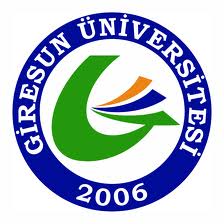 GİRESUN ÜNİVERSİTESİTIP FAKÜLTESİDÖNEM I AKADEMİK TAKVİMİ2017 -2018EĞİTİM-ÖĞRETİM YILIYÖNETİCİLERİMİZGİRESUN ÜNİVERSİTESİTIP FAKÜLTESİDÖNEM I2017 – 2018 EĞİTİM – ÖĞRETİM YILI(18 EYLÜL 2017 – 01 HAZİRAN 2018)GİRESUN ÜNİVERSİTESİTIP FAKÜLTESİDÖNEM I2017 – 2018 EĞİTİM – ÖĞRETİM YILI(18 EYLÜL 2017 – 01 HAZİRAN 2018)								35 Hafta/ 853 SAATGİRESUN ÜNİVERSİTESİ TIP FAKÜLTESİ2017 – 2018 EĞİTİM – ÖĞRETİM YILIDÖNEM IDERS KURULU I(18 EYLÜL 2017 –  08 KASIM 2017)					8 Hafta/ 185 SAATGİRESUN ÜNİVERSİTESİ TIP FAKÜLTESİ2017 – 2018 EĞİTİM – ÖĞRETİM YILIDÖNEM IDERS KURULU II(13 KASIM 2017  –  17 OCAK 2018)					10 Hafta / 235 SAATGİRESUN ÜNİVERSİTESİ TIP FAKÜLTESİ2017 – 2018 EĞİTİM – ÖĞRETİM YILIDÖNEM IDERS KURULU III(05 ŞUBAT 2018 –  28 MART 2018)					8 Hafta / 228 SAATGİRESUN ÜNİVERSİTESİ TIP FAKÜLTESİ2017 – 2018 EĞİTİM – ÖĞRETİM YILIDÖNEM IDERS KURULU IV(02 NİSAN 2018 –  30 MAYIS 2018)					9 Hafta/ 205 SAATDÖNEM IDERS PROGRAMIGİRESUN ÜNİVERSİTESİ TIP FAKÜLTESİ2017 – 2018 EĞİTİM – ÖĞRETİM YILIDÖNEM IDERS KURULU I(18 EYLÜL 2017 –  08 KASIM 2017)					8 Hafta / 185 SAATI. HAFTA                                              DÖNEM I DERS KURULU I18 EYLÜL 2017 PAZARTESİ19 EYLÜL 2017 SALI20 EYLÜL 2017 ÇARŞAMBA21 EYLÜL 2017  PERŞEMBE22 EYLÜL 2017 CUMAII. HAFTA                                            DÖNEM I DERS KURULU I25 EYLÜL 2017 PAZARTESİ26 EYLÜL 2017 SALI27 EYLÜL 2017 ÇARŞAMBA28 EYLÜL 2017 PERŞEMBE29 EYLÜL 2017 CUMAIII. HAFTA                                                  DÖNEM I DERS KURULU I02 EKİM 2017 PAZARTESİ03 EKİM 2017SALI04 EKİM 2017ÇARŞAMBA05 EKİM 2017PERŞEMBE06 EKİM 2017CUMAIV. HAFTA                                               DÖNEM I DERS KURULU I09 EKİM 2017 PAZARTESİ10 EKİM 2017 SALI11 EKİM 2017 ÇARŞAMBA12 EKİM 2017 PERŞEMBE13 EKİM 2017 CUMAV. HAFTA                                                DÖNEM I DERS KURULU I16 EKİM 2017 PAZARTESİ17 EKİM 2017 SALI18 EKİM 2017ÇARŞAMBA19 EKİM 2017 PERŞEMBE20 EKİM 2017 CUMAVI. HAFTA                                           DÖNEM I DERS KURULU I23 EKİM 2017 PAZARTESİ24 EKİM 2017SALI25 EKİM 2017ÇARŞAMBA26 EKİM 2017 PERŞEMBE27 EKİM 2017 CUMAVII. HAFTA                                             DÖNEM I DERS KURULU I30 EKİM 2017 PAZARTESİ31 EKİM 2017 SALI01 KASIM 2017ÇARŞAMBA02 KASIM 2017 PERŞEMBE03 KASIM 2017 CUMAVIII. HAFTA                                             DÖNEM I DERS KURULU I06 KASIM 2017 PAZARTESİ07 KASIM 2017 SALI08 KASIM 2017 ÇARŞAMBA09 KASIM 2017 PERŞEMBE10 KASIM 2017 CUMAGİRESUN ÜNİVERSİTESİ TIP FAKÜLTESİ2017 – 2018 EĞİTİM – ÖĞRETİM YILIDÖNEM IDERS KURULU II(13 KASIM 2017  –  17 OCAK 2018)					10 Hafta / 235 SAATI. HAFTA                                      DÖNEM I DERS KURULU II13 KASIM 2017 PAZARTESİ14 KASIM 2017 SALI15 KASIM 2017 ÇARŞAMBA16 KASIM 2017 PERŞEMBE17 KASIM 2017 CUMAII. HAFTA                                      DÖNEM I DERS KURULU II20 KASIM 2017 PAZARTESİ21 KASIM 2017 SALI22 KASIM 2017 ÇARŞAMBA23 KASIM 2017  PERŞEMBE24 KASIM 2017 CUMAIII. HAFTA                                      DÖNEM I DERS KURULU II27 KASIM 2017  PAZARTESİ28 KASIM 2017 SALI29 KASIM 2017 ÇARŞAMBA30 KASIM 2017  PERŞEMBE01 ARALIK 2017 CUMAIV. HAFTA                                      DÖNEM I DERS KURULU II04 ARALIK 2017 PAZARTESİ05 ARALIK 2017 SALI06 ARALIK 2017 ÇARŞAMBA07 ARALIK 2017 PERŞEMBE08 ARALIK 2017 CUMAV. HAFTA                                      DÖNEM I DERS KURULU II11 ARALIK 2017 PAZARTESİ12 ARALIK 2017 SALI13 ARALIK 2017 ÇARŞAMBA14 ARALIK 2017  PERŞEMBE15 ARALIK 2017 CUMAVI. HAFTA                                      DÖNEM I DERS KURULU II18 ARALIK 2017  PAZARTESİ19 ARALIK 2017 SALI20 ARALIK 2017  ÇARŞAMBA21 ARALIK 2017  PERŞEMBE22 ARALIK 2017 CUMAVII. HAFTA                                      DÖNEM I DERS KURULU II25 ARALIK 2017 PAZARTESİ26 ARALIK 2017 SALI27 ARALIK 2017 ÇARŞAMBA28 ARALIK 2017  PERŞEMBE29 ARALIK 2017 CUMAVIII. HAFTA                                      DÖNEM I DERS KURULU II01 OCAK2018  PAZARTESİ02 OCAK 2018 SALI03 OCAK 2017 ÇARŞAMBA04 OCAK 2017 PERŞEMBE05 OCAK 2017 CUMA08 OCAK 2018 PAZARTESİIX. HAFTA                                      DÖNEM I DERS KURULU II09 OCAK 2018 SALI10 OCAK 2018 ÇARŞAMBA11 OCAK 2018 PERŞEMBE12 OCAK 2018 CUMAX. HAFTA                                      DÖNEM I DERS KURULU II15 OCAK 2018 PAZARTESİ16 OCAK 2018 SALI17 OCAK 2018 ÇARŞAMBA18 OCAK 2018 PERŞEMBE19 OCAK 2018 CUMA22 OCAK – 02 ŞUBAT 2018 YARIYIL TATİLİGİRESUN ÜNİVERSİTESİ TIP FAKÜLTESİ2017 – 2018 EĞİTİM – ÖĞRETİM YILIDÖNEM IDERS KURULU III(05 ŞUBAT 2018 –  28 MART 2018)					8 Hafta / 228 SAATI. HAFTA                                     DÖNEM I DERS KURULU III05 ŞUBAT 2018 PAZARTESİ06 ŞUBAT 2018 SALI07 ŞUBAT 2018 ÇARŞAMBA08 ŞUBAT 2018 PERŞEMBE09 ŞUBAT 2018 CUMAII. HAFTA                                      DÖNEM I  DERS KURULU III12 ŞUBAT 2018  PAZARTESİ13 ŞUBAT 2018 SALI14 ŞUBAT 2018 ÇARŞAMBA15 ŞUBAT 2018 PERŞEMBE16 ŞUBAT 2018 CUMAIII. HAFTA                                      DÖNEM I  DERS KURULU III19 ŞUBAT 2018 PAZARTESİ20 ŞUBAT 2018 SALI21 ŞUBAT 2018 ÇARŞAMBA22 ŞUBAT 2018 PERŞEMBE23 ŞUBAT 2018 CUMAIV. HAFTA                                      DÖNEM I DERS KURULU III26 ŞUBAT 2018 PAZARTESİ27 ŞUBAT 2018 SALI28 ŞUBAT 2018 ÇARŞAMBA01 MART 2018 PERŞEMBE02 MART 2018 CUMAV. HAFTA                                      DÖNEM I  DERS KURULU III05 MART 2018 PAZARTESİ06 MART 2018 SALI07 MART 2018 ÇARŞAMBA08 MART 2018 PERŞEMBE09 MART 2018 CUMAVI. HAFTA                                      DÖNEM I DERS KURULU III12 MART 2018 PAZARTESİ13 MART 2018 SALI14 MART 2018 ÇARŞAMBA15 MART 2018 PERŞEMBE16 MART 2018 CUMAVII. HAFTA                                      DÖNEM I DERS KURULU III19 MART 2018 PAZARTESİ20 MART 2018 SALI21 MART 2018 ÇARŞAMBA22 MART 2018 PERŞEMBE23 MART 2018 CUMAVIII. HAFTA                                      DÖNEM I DERS KURULU III26 MART 2018 PAZARTESİ27 MART 2018 SALI28 MART 2018ÇARŞAMBA29 MART 2018 PERŞEMBE30 MART 2018 CUMAGİRESUN ÜNİVERSİTESİ TIP FAKÜLTESİ2017 – 2018 EĞİTİM – ÖĞRETİM YILIDÖNEM IDERS KURULU IV(02 NİSAN 2018 –  30 MAYIS 2018)					9 Hafta/ 205 SAAT I. HAFTA                                      DÖNEM I DERS KURULU IV02 NİSAN 2018 PAZARTESİ03 NİSAN 2018 SALI04 NİSAN 2018 ÇARŞAMBA05 NİSAN 2018 PERŞEMBE06 NİSAN 2018 CUMAII. HAFTA                                      DÖNEM I DERS KURULU IV09 NİSAN 2018 PAZARTESİ10  NİSAN 2018 SALI11 NİSAN 2018 ÇARŞAMBA12  NİSAN 2017 PERŞEMBE13 NİSAN 2017CUMAIII. HAFTA                                      DÖNEM I DERS KURULU IV16 NİSAN 2018 PAZARTESİ17 NİSAN 2018 SALI18 NİSAN 2017ÇARŞAMBA19 NİSAN 2018 PERŞEMBE20 NİSAN 2018 CUMAIV. HAFTA                                      DÖNEM I DERS KURULU IV23 NİSAN 2018 PAZARTESİ24 NİSAN 2018 SALI25  NİSAN 2018 ÇARŞAMBA26 NİSAN 2018 PERŞEMBE27 NİSAN 2018CUMAV. HAFTA DÖNEM I DERS KURULU IV30 NİSAN 2018 PAZARTESİ01 MAYIS 2018 SALI02 MAYIS 2018 ÇARŞAMBA03 MAYIS 2018 PERŞEMBE04 MAYIS 2018 CUMAVI. HAFTA                                      DÖNEM I DERS KURULU IV07 MAYIS 2018 PAZARTESİ08 MAYIS 2018 SALI09 MAYIS 2018ÇARŞAMBA10 MAYIS 2018 PERŞEMBE11 MAYIS 2018 CUMAVII. HAFTA                                      DÖNEM I DERS KURULU IV14 MAYIS 2018 PAZARTESİ15 MAYIS 2018 SALI16 MAYIS 2018 ÇARŞAMBA17 MAYIS 2018 PERŞEMBE18 MAYIS 2018 CUMAVIII. HAFTA                                      DÖNEM I DERS KURULU IV21 MAYIS 2018 PAZARTESİ22 MAYIS 2018 SALI23 MAYIS 2018 ÇARŞAMBA24 MAYIS 2018 PERŞEMBE25 MAYIS 2018 CUMAIX. HAFTA                                      DÖNEM I DERS KURULU IV28 MAYIS 2018 PAZARTESİ29 MAYIS 2018 SALI30 MAYIS 2018 ÇARŞAMBA31 MAYIS2018  PERŞEMBE01 HAZİRAN 2018  CUMAREKTÖRPROF. DR. CEVDET COŞKUNPROF. DR. CEVDET COŞKUNREKTÖR YARDIMCISIPROF. DR. MUSTAFA CİNPROF. DR. MUSTAFA CİNREKTÖR YARDIMCISIPROF. DR. SERKAN SOYLUPROF. DR. SERKAN SOYLUDEKANVEKİLİPROF. DR. CANAN ÇELİKPROF. DR. CANAN ÇELİKDEKAN YARDIMCISIYRD. DOÇ. DR. ABDULLAH ÇELİKYRD. DOÇ. DR. ABDULLAH ÇELİKDEKAN YARDIMCISI YRD. DOÇ. DR. MÜCAHİT GÜNAYDINYRD. DOÇ. DR. MÜCAHİT GÜNAYDINTEMEL TIP BİLİMLERİ BÖLÜM BAŞKANIPROF. DR. SEMBOL YILDIRMAKPROF. DR. SEMBOL YILDIRMAKDAHİLİ TIP BİLİMLERİ BÖLÜM BAŞKANIPROF. DR. CANAN ÇELİKPROF. DR. CANAN ÇELİKCERRAHİ TIP BİLİMLERİ BÖLÜM BAŞKANIPROF. DR. ALPASLAN APANPROF. DR. ALPASLAN APANBAŞ KOORDİNATÖRYRD. DOÇ. DR. MÜCAHİT GÜNAYDINYRD. DOÇ. DR. MÜCAHİT GÜNAYDINDÖNEM I KOORDİNATÖRÜDÖNEM I KOORDİNATÖR YRD.DÖNEM I KOORDİNATÖR YRD.DÖNEM I KOORDİNATÖRÜDÖNEM I KOORDİNATÖR YRD.DÖNEM I KOORDİNATÖR YRD.YRD. DOÇ. DR. HAKAN YÜZÜAKDOÇ. DR. YELDA BİNGÖL ALPASLANYRD. DOÇ. DR. ŞAHİN DİREKELDÖNEM II KOORDİNATÖRÜDÖNEM II KOORDİNATÖR YRD.DÖNEM II KOORDİNATÖR YRD.YRD. DOÇ. DR. FADİME MUTLU İÇDUYGUDOÇ. DR. MURAT USTAYRD. DOÇ. DR. NEJLA CEBECİ GÜLERYRD. DOÇ. DR. FADİME MUTLU İÇDUYGUDOÇ. DR. MURAT USTAYRD. DOÇ. DR. NEJLA CEBECİ GÜLERDÖNEM III KOORDİNATÖRÜDÖNEM III KOORDİNATÖR YRD.DÖNEM III KOORDİNATÖR YRD.YRD. DOÇ. DR. AYŞEGÜL BAŞAK TEKERYRD. DOÇ. DR. DEMET ŞENGÜLYRD. DOÇ. DR. BURAK AKSANYRD. DOÇ. DR. AYŞEGÜL BAŞAK TEKERYRD. DOÇ. DR. DEMET ŞENGÜLYRD. DOÇ. DR. BURAK AKSANDÖNEM IV KOORDİNATÖRÜDÖNEM IV KOORDİNATÖR YRD.DÖNEM IV KOORDİNATÖR YRD.YRD. DOÇ. DR. TUĞRUL KESİCİOĞLUYRD. DOÇ. DR. SEREN AYDINYRD. DOÇ. DR. HASAN MÜCAHİT ÖZBAŞYRD. DOÇ. DR. TUĞRUL KESİCİOĞLUYRD. DOÇ. DR. SEREN AYDINYRD. DOÇ. DR. HASAN MÜCAHİT ÖZBAŞDÖNEM V KOORDİNATÖRÜDÖNEM V KOORDİNATÖR YRD.DÖNEM V KOORDİNATÖR YRD.YRD. DOÇ. DR. İLKNUR YAVUZYRD. DOÇ. DR. SERKAN ÖZENYRD. DOÇ. DR. ÖZLEM KESKİNYRD. DOÇ. DR. İLKNUR YAVUZYRD. DOÇ. DR. SERKAN ÖZENYRD. DOÇ. DR. ÖZLEM KESKİNDÖNEM VI KOORDİNATÖRÜDÖNEM VI KOORDİNATÖR YRD.DÖNEM VI KOORDİNATÖR YRD.YRD. DOÇ. DR. MÜCAHİT GÜNAYDINYRD. DOÇ. DR. MEHMET SİPAHİYRD. DOÇ. DR. MURAT ATABEY ÖZERYRD. DOÇ. DR. MÜCAHİT GÜNAYDINYRD. DOÇ. DR. MEHMET SİPAHİYRD. DOÇ. DR. MURAT ATABEY ÖZERFAKÜLTE SEKRETERİSÜSAMETTİN YAVUZSÜSAMETTİN YAVUZDERS KURULU I8 hafta / 185 SAATDers kurulunun başlaması18 EYLÜL 2017Ders kurulunun bitimi08 KASIM 2017Ders kurulu pratik sınavlar09 KASIM 2017Ders kurulu teorik sınav10 KASIM 2017DERS KURULU II10 hafta /235 SAATDers kurulunun başlaması13 KASIM 2017Ders kurulunun bitimi17 OCAK2018Ders kurulu pratik sınavlar18 OCAK 2018Ders kurulu teorik sınav19 OCAK2018Dönem İçi Yarıyıl Tatili22 Ocak-02 ŞUBAT 2018DERS KURULU III8 hafta / 228 SAATDers kurulunun başlaması05 ŞUBAT2018Ders kurulunun bitimi28 MART 2018Ders kurulu pratik sınavlar29 MART 2018Ders kurulu teorik sınav30 MART 2018 DERS KURULU IV9 hafta / 205 SAATDers kurulunun başlaması02 NİSAN 2018Ders kurulunun bitimi30 MAYIS 2018Ders kurulu pratik sınavlar31 MAYIS 2018Ders kurulu teorik sınav01 HAZİRAN 2018TOPLAM35 hafta / 853 SAATDönem Sonu Genel Sınav PRATİK18 HAZİRAN 2018Dönem Sonu Genel Sınav TEORİK19 HAZİRAN 2018Dönem Sonu Bütünleme Sınavı PRATİK02 TEMMUZ 2018Dönem Sonu Bütünleme Sınavı TEORİK03 TEMMUZ 2018DerslerTeorikPratikToplamSoru sayısıKurul DersleriAnatomi38226011Fizyoloji282306Histoloji ve Embriyoloji39306912Tıbbi Biyoloji871710419Tıbbi Biyokimya6977614Tıbbi Mikrobiyoloji2620469Biyofizik6046412Tıp Tarihi ve Etik20-204Acil Tıp Eğitimi8-82Biyoistatistik26-264Tıbbi Beceri Eğitimi144183Davranış Bilimleri20-204Kurul dışı DerslerEnformatik30-30Yabancı Dil84-84Atatürk İlkeleri ve İnkılâp Tarihi56-56Türk Dili56-56T. Cinsiyet Eşitliği / Değerler Eğitimi ve İş Ahlakı / Kadın ve Aile Hayatı 30-30Seçmeli Ders56-56Toplam747106853Serbest Çalışma--565Genel Toplam7471061418100DerslerTeorikPratikToplamSoruSayısıTıbbi Biyokimya1521715Tıbbi Biyoloji3684440Biyofizik22-2220Davranış bilimleri6-65Tıbbi Beceri Eğitimi2-22Tıp tarihi ve etik8-87Biyoistatistik12-1211Yabancı Dil18-18Enformatik6-6Türk Dili12-12Atatürk İlkeleri ve İnkılâp Tarihi12-12Seçmeli Ders14-14T. Cinsiyet Eşitliği / Değerler Eğitimi ve İş Ahlakı / Kadın ve Aile Hayatı12-12Toplam17510185100DerslerTeorikPratikToplamSoruSayısıTıbbi Biyokimya2052520Tıbbi Biyoloji3133425Biyofizik2643022Davranış bilimleri14-1411Tıbbi Beceri Eğitimi4-43Tıp tarihi ve etik12-129Biyoistatistik14-1410Yabancı Dil24-24Enformatik12-12Türk Dili16-16Atatürk İlkeleri ve İnkılâp Tarihi16-16Seçmeli Ders16-16T. Cinsiyet Eşitliği / Değerler Eğitimi ve İş Ahlakı / Kadın ve Aile Hayatı18-18Toplam22312235100DerslerTeorikPratikToplamSoruSayısıAnatomi22123421Histoloji ve Embriyoloji17304730Tıbbi Mikrobiyoloji14122616Tıbbi Biyokimya20-2013Tıbbi Biyoloji2062616Acil Tıp Eğitimi4-42Tıbbi Beceri Eğitimi-442Enformatik6-6Yabancı Dil21-21Türk Dili14-14Atatürk İlkeleri ve İnkılâp Tarihi14-14Seçmeli Ders12-12Toplam16464228100DerslerTeorikPratikToplamSoruSayısıAnatomi16102619Fizyoloji2823022Histoloji ve Embriyoloji22-2216Tıbbi Biyokimya14-1410Tıbbi Mikrobiyoloji1282015Biyofizik12-129Acil Tıp Eğitimi4-43Tıbbi Beceri Eğitimi8-86Enformatik6-6Yabancı Dil21-21Türk Dili14-14Atatürk İlkeleri ve İnkılâp Tarihi14-14Seçmeli Ders14-14Toplam18520205100DerslerTeorikPratikToplamSoruSayısıTıbbi Biyokimya1521715Tıbbi Biyoloji3684440Biyofizik22-2220Davranış bilimleri6-65Tıbbi Beceri Eğitimi2-22Tıp tarihi ve etik8-87Biyoistatistik12-1211Yabancı Dil18-18Enformatik6-6Türk Dili12-12Atatürk İlkeleri ve İnkılâp Tarihi12-12Seçmeli Ders14-14T. Cinsiyet Eşitliği / Değerler Eğitimi ve İş Ahlakı / Kadın ve Aile Hayatı12-12Toplam175 10185100DÖNEM I KOORDİNATÖRÜYRD. DOÇ.DR. HAKAN YÜZÜAKDÖNEM I KOORDİNATÖR YRD.DOÇ. DR. YELDA BİNGÖL ALPASLANYRD. DOÇ. DR. ŞAHİN DİREKELDERS KURULU I SINAV SORUMLUSUYRD. DOÇ. DR. EGEMEN AKGÜNDERS KURULU ISINAV SORUMLU YRD.YRD. DOÇ. DR. EBRU ALPI. DERS KURULU ÜYELERİI. DERS KURULU ÜYELERİTIP TARİHİ VE ETİKDOÇ. DR. İLKER ŞENGÜLTIBBİ BİYOKİMYAPROF. DR. SEMBOL YILDIRMAKDOÇ. DR. MURAT USTATIBBİ BİYOLOJİYRD. DOÇ. DR. EBRU ALPYRD. DOÇ. DR. EGEMEN AKGÜNBİYOFİZİKDOÇ.DR. YELDA BİNGÖL ALPASLANDAVRANIŞ BİLİMLERİYRD. DOÇ. DR. AYLİN ARSLANTIBBİ BECERİ EĞİTİMİYRD. DOÇ. DR. CEM ASLANBİYOİSTATİSTİKYRD. DOÇ. DR. ESİN AVCI08.30  - 09.20   09.30  - 10.20   10.30  - 11.20      DÖNEM I KOORDİNATÖRLÜĞÜFAKÜLTENİN TANITIMIAKADEMİK PERSONEL VE ÖĞRENCİ TANIŞMA KURUL SİSTEMİ HAKKINDA BİLGİLENDİRMEDÖNEM I DERS SALONU11.30  - 12.20DÖNEM I KOORDİNATÖRLÜĞÜFAKÜLTENİN TANITIMIAKADEMİK PERSONEL VE ÖĞRENCİ TANIŞMA KURUL SİSTEMİ HAKKINDA BİLGİLENDİRMEDÖNEM I DERS SALONU13.30  - 1420   İNGİLİZCEOkt. Koray ŞAHİN14.30  - 15.20   İNGİLİZCEOkt. Koray ŞAHİN15.30  - 16.20İNGİLİZCEOkt. Koray ŞAHİN16.30  - 17.20SERBEST ÇALIŞMA08.30  - 09.20   BİYOFİZİKBiyofiziğe Giriş Doç. Dr. Yelda ALPASLAN09.30  - 10.20   BİYOFİZİKBiyofiziğe Giriş Doç. Dr. Yelda ALPASLAN10.30  - 11.20      T. CİNSİYET EŞİTLİĞİ / DEĞERLER EĞİTİMİ VE İŞ AHLAKI / KADIN VE AİLE HAYATI Yrd. Doç. Dr. Adem GÜRLER11.30  - 12.20T. CİNSİYET EŞİTLİĞİ / DEĞERLER EĞİTİMİ VE İŞ AHLAKI / KADIN VE AİLE HAYATI Yrd. Doç. Dr. Adem GÜRLERÖ Ğ L E     A R A S I13.30  - 1420   14.30  - 15.20   15.30  - 16.20BİYOİSTATİSTİKYrd. Doç. Dr. Esin AVCI16.30  - 17.20BİYOİSTATİSTİKYrd. Doç. Dr. Esin AVCI08.30  - 09.20   SERBEST ÇALIŞMA09.30  - 10.20   TIBBİ BİYOLOJİTıbbi Biyolojiye Giriş Yrd.Doç.Dr. Ebru ALP10.30  - 11.20      TIBBİ BİYOLOJİTıbbi Biyolojiye GirişYrd.Doç.Dr. Ebru ALP11.30  - 12.20TIBBİ BİYOLOJİTıbbi Biyolojiye GirişYrd.Doç.Dr. Ebru ALPÖ Ğ L E     A R A S I13.30  - 1420   T.BİYOKİMYAAtomun Yapısı ve Moleküler Yapılar Doç. Dr. Murat USTA14.30  - 15.20   T.BİYOKİMYAKimyasal Bağlar ve ReaktiviteDoç. Dr. Murat USTA15.30  - 16.20ATATÜRK İLK.İNK.TARYrd. Doç. Dr. Fuat UÇAR (UZEM)16.30  - 17.20ATATÜRK İLK.İNK.TARYrd. Doç. Dr. Fuat UÇAR (UZEM)08.30  - 09.20   TIBBİ BİYOLOJİMikroskop Tanıtımı Yrd.Doç.Dr. Egemen AKGÜN09.30  - 10.20   TIBBİ BİYOLOJİ-LABMikroskop Tanıtımı ve KullanımıYrd.Doç.Dr. Egemen AKGÜN10.30  - 11.20      TIBBİ BİYOLOJİ-LABMikroskop Tanıtımı ve KullanımıYrd.Doç.Dr. Egemen AKGÜN11.30  - 12.20TIBBİ BİYOLOJİ-LABMikroskop Tanıtımı ve KullanımıYrd.Doç.Dr. Egemen AKGÜNÖ Ğ L E     A R A S I13.30  - 1420   TIBBİ BİYOLOJİProkaryot ve ÖkaryotlarYrd.Doç.Dr. Ebru ALP14.30  - 15.20   TIBBİ BİYOLOJİProkaryot ve ÖkaryotlarYrd.Doç.Dr. Ebru ALP15.30  - 16.20SEÇMELİ DERS /Müzik/Beden EğitimiYrd. Doç. Dr. Zülüf ÖZTUTGAN /Öğr. Gör. Necati GÜRSES16.30  - 17.20SEÇMELİ DERS /Müzik/Beden EğitimiYrd. Doç. Dr. Zülüf ÖZTUTGAN /Öğr. Gör. Necati GÜRSES08.30  - 09.20   09.30  - 10.20   10.30  - 11.20      BİYOFİZİKBiyomekanikte Temel Kavramlar Doç. Dr. Yelda ALPASLAN11.30  - 12.20BİYOFİZİKBiyomekanikte Temel Kavramlar Doç. Dr. Yelda ALPASLANÖ Ğ L E     A R A S I13.30  - 1420   T.BİYOKİMYAAlifatik HidrokarbonlarDoç. Dr. Murat USTA14.30  - 15.20   T.BİYOKİMYAAromatik Hidrokarbonlar (1/2) Doç. Dr. Murat USTA15.30  - 16.20T.BİYOKİMYAAromatik Hidrokarbonlar (2/2 )Doç. Dr. Murat USTA16.30  - 17.2008.30  - 09.20   ENFORMATİKÖğr. Gör. Erkan GÜLER09.30  - 10.20   ENFORMATİKÖğr. Gör. Erkan GÜLER10.30  - 11.20      TURK DİLİOkt. Samet CANTÜRK (UZEM)11.30  - 12.20TURK DİLİOkt. Samet CANTÜRK (UZEM)Ö Ğ L E     A R A S I13.30  - 1420   İNGİLİZCEOkt. Koray ŞAHİN14.30  - 15.20   İNGİLİZCEOkt. Koray ŞAHİN15.30  - 16.20İNGİLİZCEOkt. Koray ŞAHİN16.30  - 17.20SERBEST ÇALIŞMA08.30  - 09.20   SERBEST ÇALIŞMA09.30  - 10.20   SERBEST ÇALIŞMA10.30  - 11.20      T. CİNSİYET EŞİTLİĞİ / DEĞERLER EĞİTİMİ VE İŞ AHLAKI / KADIN VE AİLE HAYATIYrd. Doç. Dr. Adem GÜRLER11.30  - 12.20T. CİNSİYET EŞİTLİĞİ / DEĞERLER EĞİTİMİ VE İŞ AHLAKI / KADIN VE AİLE HAYATIYrd. Doç. Dr. Adem GÜRLERÖ Ğ L E     A R A S I13.30  - 1420   TIBBİ BİYOLOJİCanlıda Enerji DönüşümleriYrd.Doç.Dr. Ebru ALP14.30  - 15.20   TIBBİ BİYOLOJİCanlıda Enerji DönüşümleriYrd.Doç.Dr. Ebru ALP15.30  - 16.20BİYOİSTATİSTİKYrd. Doç. Dr. Esin AVCI16.30  - 17.20BİYOİSTATİSTİKYrd. Doç. Dr. Esin AVCI08.30  - 09.20   09.30  - 10.20   SERBEST ÇALIŞMA10.30  - 11.20      SERBEST ÇALIŞMA11.30  - 12.20SERBEST ÇALIŞMAÖ Ğ L E     A R A S I13.30  - 1420   BİYOFİZİK    Atomun Yapısı Doç. Dr. Yelda ALPASLAN14.30  - 15.20   BİYOFİZİKKimyasal Bağlar Doç. Dr. Yelda ALPASLAN15.30  - 16.20ATATÜRK İLK.İNK.TARYrd. Doç. Dr. Fuat UÇAR (UZEM)16.30  - 17.20ATATÜRK İLK.İNK.TARYrd. Doç. Dr. Fuat UÇAR (UZEM)08.30  - 09.20   09.30  - 10.20      TIBBİ BİYOLOJİBiyomoleküllerYrd.Doç.Dr. Ebru ALP10.30  - 11.20      TIBBİ BİYOLOJİBiyomoleküllerYrd.Doç.Dr. Ebru ALP11.30  - 12.20TIBBİ BİYOLOJİBiyomoleküllerYrd.Doç.Dr. Ebru ALPÖ Ğ L E     A R A S I13.30  - 1420   TIP TARİHİ VE ETİKDoç. Dr. İlker ŞENGÜL14.30  - 15.20   TIP TARİHİ VE ETİKDoç. Dr. İlker ŞENGÜL15.30  - 16.20SEÇMELİ DERS /Müzik/Beden EğitimiYrd. Doç. Dr. Zülüf ÖZTUTGAN /Öğr. Gör. Necati GÜRSES16.30  - 17.20SEÇMELİ DERS /Müzik/Beden EğitimiYrd. Doç. Dr. Zülüf ÖZTUTGAN /Öğr. Gör. Necati GÜRSES08.30  - 09.20   SERBEST ÇALIŞMA09.30  - 10.20   SERBEST ÇALIŞMA10.30  - 11.20      SERBEST ÇALIŞMA11.30  - 12.20SERBEST ÇALIŞMAÖ Ğ L E     A R A S I13.30  - 1420   SERBEST ÇALIŞMA14.30  - 15.20   SERBEST ÇALIŞMA15.30  - 16.20SERBEST ÇALIŞMA16.30  - 17.20SERBEST ÇALIŞMA08.30  - 09.20   09.30  - 10.20   10.30  - 11.20      TURK DİLİOkt. Samet CANTÜRK (UZEM)11.30  - 12.20TURK DİLİOkt. Samet CANTÜRK (UZEM)Ö Ğ L E     A R A S I13.30  - 1420   İNGİLİZCEOkt. Koray ŞAHİN14.30  - 15.20   İNGİLİZCEOkt. Koray ŞAHİN15.30  - 16.20   İNGİLİZCEOkt. Koray ŞAHİN16.30 – 17.20SERBEST ÇALIŞMA08.30  - 09.20   SERBEST ÇALIŞMA09.30  - 10.20   SERBEST ÇALIŞMA10.30  - 11.20      T. CİNSİYET EŞİTLİĞİ / DEĞERLER EĞİTİMİ VE İŞ AHLAKI / KADIN VE AİLE HAYATIYrd. Doç. Dr. Adem GÜRLER11.30  - 12.20T. CİNSİYET EŞİTLİĞİ / DEĞERLER EĞİTİMİ VE İŞ AHLAKI / KADIN VE AİLE HAYATIYrd. Doç. Dr. Adem GÜRLERÖ Ğ L E     A R A S I13.30  - 1420   14.30  - 15.20   15.30  - 16.20BİYOİSTATİSTİKYrd. Doç. Dr. Esin AVCI16.30  - 17.20BİYOİSTATİSTİKYrd. Doç. Dr. Esin AVCI08.30  - 09.20   SERBEST ÇALIŞMA09.30  - 10.20   T.BİYOKİMYABiyomoleküllerin Fonksiyonel Grupları: Karboksilli Asitler, Esterler, Aminler ve AmitlerBiyomoleküllerin Fonksiyonel Grupları: Alkoller ve EterlerBiyomoleküllerin Fonksiyonel Grupları: Aldehit ve KetonlarDoç. Dr. Murat USTA10.30  - 11.20      T.BİYOKİMYABiyomoleküllerin Fonksiyonel Grupları: Karboksilli Asitler, Esterler, Aminler ve AmitlerBiyomoleküllerin Fonksiyonel Grupları: Alkoller ve EterlerBiyomoleküllerin Fonksiyonel Grupları: Aldehit ve KetonlarDoç. Dr. Murat USTA11.30  - 12.20T.BİYOKİMYABiyomoleküllerin Fonksiyonel Grupları: Karboksilli Asitler, Esterler, Aminler ve AmitlerBiyomoleküllerin Fonksiyonel Grupları: Alkoller ve EterlerBiyomoleküllerin Fonksiyonel Grupları: Aldehit ve KetonlarDoç. Dr. Murat USTAÖ Ğ L E     A R A S I13.30  - 14.20   SERBEST ÇALIŞMA14.30  - 15.20   SERBEST ÇALIŞMA15.30  - 16.20ATATÜRK İLK.İNK.TARYrd. Doç. Dr. Fuat UÇAR (UZEM)16.30  - 17.20ATATÜRK İLK.İNK.TARYrd. Doç. Dr. Fuat UÇAR (UZEM)08.30  - 09.20   SERBEST ÇALIŞMA09.30  - 10.20   SERBEST ÇALIŞMA10.30  - 11.20      BİYOFİZİKCanlı Sistemlerin Molekül Yapısı Su ve ÖzellikleriDoç. Dr. Yelda ALPASLAN11.30  - 12.20BİYOFİZİKCanlı Sistemlerin Molekül YapısıSu ve ÖzellikleriDoç. Dr. YeldaALPASLANÖ Ğ L E     A R A S I13.30  - 1420   14.30  - 15.20   15.30  - 16.20SEÇMELİ DERS/Müzik/Beden EğitimiYrd. Doç. Dr. Zülüf ÖZTUTGAN /Öğr. Gör. Necati GÜRSES16.30  - 17.20SEÇMELİ DERS/Müzik/Beden EğitimiYrd. Doç. Dr. Zülüf ÖZTUTGAN /Öğr. Gör. Necati GÜRSES08.30  - 09.20   09.30  - 10.20   SERBEST ÇALIŞMA10.30  - 11.20      SERBEST ÇALIŞMA11.30  - 12.20SERBEST ÇALIŞMAÖ Ğ L E     A R A S I13.30  - 1420   TIBBİ BİYOLOJİ-LABCanlı/Cansız Hücre İncelenmesi Yrd. Doç. Dr. Ebru ALP14.30  - 15.20   TIBBİ BİYOLOJİ-LABCanlı/Cansız Hücre İncelenmesiYrd. Doç. Dr. Ebru ALP15.30  - 16.20TIBBİ BİYOLOJİ-LABCanlı/Cansız Hücre İncelenmesiYrd. Doç. Dr. Ebru ALP16.30  - 17.2008.30  - 09.20   ENFORMATİKÖğr. Gör. Erkan GÜLER09.30  - 10.20   ENFORMATİKÖğr. Gör. Erkan GÜLER10.30  - 11.20      BİYOİSTATİSTİKYrd. Doç. Dr. Esin AVCI11.30  - 12.20BİYOİSTATİSTİKYrd. Doç. Dr. Esin AVCIÖ Ğ L E     A R A S I13.30  - 1420   İNGİLİZCEOkt. Koray ŞAHİN14.30  - 15.20   İNGİLİZCEOkt. Koray ŞAHİN15.30  - 16.20İNGİLİZCEOkt. Koray ŞAHİN16.30  - 17.2008.30  - 09.20   TIBBİ BİYOLOJİHücre ZarıYrd.Doç.Dr. Ebru ALP09.30  - 10.20   TIBBİ BİYOLOJİHücre ZarıYrd.Doç.Dr. Ebru ALP10.30  - 11.20      T. CİNSİYET EŞİTLİĞİ / DEĞERLER EĞİTİMİ VE İŞ AHLAKI / KADIN VE AİLE HAYATIYrd. Doç. Dr. Adem GÜRLER11.30  - 12.20T. CİNSİYET EŞİTLİĞİ / DEĞERLER EĞİTİMİ VE İŞ AHLAKI / KADIN VE AİLE HAYATIYrd. Doç. Dr. Adem GÜRLERÖ Ğ L E     A R A S I13.30  - 14.20   BİYOFİZİKIsı- Kinetik Kuramı Doç. Dr. Yelda ALPASLAN14.30  - 15.20   BİYOFİZİKIsı- Kinetik Kuramı Doç. Dr. Yelda ALPASLAN15.30  - 16.20   BİYOİSTATİSTİKYrd. Doç. Dr. Esin AVCI16.30  - 17.20BİYOİSTATİSTİKYrd. Doç. Dr. Esin AVCI08.30  - 09.20   09.30  - 10.20   TIBBİ BİYOLOJİHücre OrganizasyonuYrd.Doç.Dr. Ebru ALP10.30  - 11.20      TIBBİ BİYOLOJİHücre OrganizasyonuYrd.Doç.Dr. Ebru ALP11.30  - 12.20TIBBİ BİYOLOJİHücre OrganizasyonuYrd.Doç.Dr. Ebru ALPÖ Ğ L E     A R A S I13.30  - 14.20   T.BİYOKİMYAStereokimya (1/2)Doç. Dr. Murat USTA14.30  - 15.20   T. BİYOKİMYAStereokimya (2/2)Doç. Dr. Murat USTA15.30  - 16.20   ATATÜRK İLK.İNK.TARYrd. Doç. Dr. Fuat UÇAR (UZEM)16.30  - 17.20ATATÜRK İLK.İNK.TARYrd. Doç. Dr. Fuat UÇAR (UZEM)08.30  - 09.20   09.30  - 10.20   TIBBİ BİYOLOJİHücre Organelleri IHücre Organelleri IHücre Organelleri IYrd.Doç.Dr. Ebru ALP10.30  - 11.20      TIBBİ BİYOLOJİHücre Organelleri IHücre Organelleri IHücre Organelleri IYrd.Doç.Dr. Ebru ALP11.30  - 12.20TIBBİ BİYOLOJİHücre Organelleri IHücre Organelleri IHücre Organelleri IYrd.Doç.Dr. Ebru ALPÖ Ğ L E     A R A S I13.30  - 1420   TIP TARİHİ VE ETİKDoç. Dr. İlker ŞENGÜL14.30  - 15.20   TIP TARİHİ VE ETİKDoç. Dr. İlker ŞENGÜL15.30  - 16.20SEÇMELİ DERS /Müzik/Beden EğitimiYrd. Doç. Dr. Zülüf ÖZTUTGAN /Öğr. Gör. Necati GÜRSES16.30  - 17.20SEÇMELİ DERS /Müzik/Beden EğitimiYrd. Doç. Dr. Zülüf ÖZTUTGAN /Öğr. Gör. Necati GÜRSES08.30  - 09.20   09.30  - 10.20   10.30  - 11.20      BİYOFİZİKBiyoenerjetiğe Giriş Doç. Dr. Yelda ALPASLAN11.30  - 12.20BİYOFİZİKBiyoenerjetiğe Giriş Doç. Dr. Yelda ALPASLANÖ Ğ L E     A R A S I13.30  - 1420   DAVRANIŞ BİLİMLERİYrd. Doç. Dr. Aylin ARSLAN14.30  - 15.20   DAVRANIŞ BİLİMLERİYrd. Doç. Dr. Aylin ARSLAN15.30  - 16.20T. BİYOKİMYAHeteroskiklik BileşiklerDoç. Dr. Murat USTA16.30  - 17.2008.30  - 09.20   BİYOFİZİKCanlılarda Enerji Akışı Doç. Dr. Yelda ALPASLAN09.30  - 10.20   BİYOFİZİKCanlılarda Enerji Akışı Doç. Dr. Yelda ALPASLAN10.30  - 11.20      TURK DİLİOkt. Samet CANTÜRK (UZEM)11.30  - 12.20TURK DİLİOkt. Samet CANTÜRK (UZEM)Ö Ğ L E     A R A S I13.30  - 1420   TIBBİ BİYOLOJİHücre Organelleri IIYrd.Doç.Dr. Egemen AKGÜN14.30  - 15.20   TIBBİ BİYOLOJİHücre Organelleri IIYrd.Doç.Dr. Egemen AKGÜN15.30  - 16.20TIBBİ BİYOLOJİHücre Organelleri IIYrd.Doç.Dr. Egemen AKGÜN16.30  - 17.2008.30  - 09.20   BİYOFİZİKElektrik Doç. Dr. Yelda ALPASLAN09.30  - 10.20   BİYOFİZİKElektrik Doç. Dr. Yelda ALPASLAN10.30  - 11.20      T. CİNSİYET EŞİTLİĞİ / DEĞERLER EĞİTİMİ VE İŞ AHLAKI / KADIN VE AİLE HAYATIYrd. Doç. Dr. Adem GÜRLER11.30  - 12.20T. CİNSİYET EŞİTLİĞİ / DEĞERLER EĞİTİMİ VE İŞ AHLAKI / KADIN VE AİLE HAYATIYrd. Doç. Dr. Adem GÜRLERÖ Ğ L E     A R A S I13.30  - 1420   T.BİYOKİMYALAB: Laboratuvar Güvenliği ve Malzeme TanıtımıLAB: Laboratuvar Güvenliği ve Malzeme Tanıtımı T. Biyokimya Öğretim Üyeleri14.30  - 15.20   T.BİYOKİMYALAB: Laboratuvar Güvenliği ve Malzeme TanıtımıLAB: Laboratuvar Güvenliği ve Malzeme Tanıtımı T. Biyokimya Öğretim Üyeleri15.30  - 16.20BİYOİSTATİSTİKYrd. Doç. Dr. Esin AVCI16.30  - 17.20BİYOİSTATİSTİKYrd. Doç. Dr. Esin AVCI08.30  - 09.20   SERBEST ÇALIŞMA09.30  - 10.20   SERBEST ÇALIŞMA10.30  - 11.20      TIBBİ BECERİ EĞİTİMİEl yıkama, steril eldiven giyme çıkarma becerisiYrd.Doç.Dr. Cem ASLAN11.30  - 12.20TIBBİ BECERİ EĞİTİMİCilt dikişi yerleştirme ve düğümlenmesiYrd.Doç.Dr. Cem ASLANÖ Ğ L E     A R A S I13.30  - 1420   TIBBİ BİYOLOJİOrganel Bozukluklarına Bağlı HastalıklarYrd.Doç.Dr. Ebru ALP14.30  - 15.20   TIBBİ BİYOLOJİOrganel Bozukluklarına Bağlı HastalıklarYrd.Doç.Dr. Ebru ALP15.30  - 16.20ATATÜRK İLK.İNK.TARYrd. Doç. Dr. Fuat UÇAR (UZEM)16.30  - 17.20ATATÜRK İLK.İNK.TARYrd. Doç. Dr. Fuat UÇAR (UZEM)08.30  - 09.20   09.30  - 10.20   10.30  - 11.20      11.30  - 12.2013.30  - 1420   TIBBİ BİYOLOJİMitokondri ve EnerjiYrd.Doç.Dr. Egemen AKGÜN14.30  - 15.20   TIBBİ BİYOLOJİMitokondri ve EnerjiYrd.Doç.Dr. Egemen AKGÜN15.30  - 16.20SEÇMELİ DERS /Müzik/Beden EğitimiYrd. Doç. Dr. Zülüf ÖZTUTGAN /Öğr. Gör. Necati GÜRSES16.30  - 17.20SEÇMELİ DERS /Müzik/Beden EğitimiYrd. Doç. Dr. Zülüf ÖZTUTGAN /Öğr. Gör. Necati GÜRSES08.30  - 09.20   BİYOFİZİKUyarılabilir PotansiyellerUyarılabilir Potansiyeller Doç. Dr. Yelda ALPASLAN09.30  - 10.20   BİYOFİZİKUyarılabilir PotansiyellerUyarılabilir Potansiyeller Doç. Dr. Yelda ALPASLAN10.30  - 11.20      BİYOFİZİKHücre Zarı ve İyon Kanalları Doç. Dr. Yelda ALPASLAN11.30  - 12.20BİYOFİZİKHücre Zarı ve İyon Kanalları Doç. Dr. Yelda ALPASLANÖ Ğ L E   A R A S I13.30  - 1420   SERBEST ÇALIŞMA14.30  - 15.20   SERBEST ÇALIŞMA15.30  - 16.20SERBEST ÇALIŞMA16.30  - 17.20SERBEST ÇALIŞMA08.30  - 09.20   T.BİYOKİMYASu, pH Kavramı-Tampon Sistemler (1/2)Prof.Dr. Sembol YILDIRMAK09.30  - 10.20   T.BİYOKİMYASu, pH Kavramı-Tampon Sistemler (2/2)Prof.Dr. Sembol YILDIRMAK 10.30  - 11.20      TURK DİLİOkt. Samet CANTÜRK (UZEM)11.30  - 12.20TURK DİLİOkt. Samet CANTÜRK (UZEM)Ö Ğ L E     A R A S I13.30  - 1420   İNGİLİZCEOkt. Koray ŞAHİN14.30  - 15.20   İNGİLİZCEOkt. Koray ŞAHİN15.30  - 16.20İNGİLİZCEOkt. Koray ŞAHİN16.30  - 17.20SERBEST ÇALIŞMA08.30  - 09.20   SERBEST ÇALIŞMA09.30  - 10.20   10.30  - 11.20      T. CİNSİYET EŞİTLİĞİ / DEĞERLER EĞİTİMİ VE İŞ AHLAKI / KADIN VE AİLE HAYATIYrd. Doç. Dr. Adem GÜRLER11.30  - 12.20T. CİNSİYET EŞİTLİĞİ / DEĞERLER EĞİTİMİ VE İŞ AHLAKI / KADIN VE AİLE HAYATIYrd. Doç. Dr. Adem GÜRLERÖ Ğ L E     A R A S I13.30  - 1420   DAVRANIŞ BİLİMLERİYrd. Doç. Dr. Aylin ARSLAN14.30  - 15.20   DAVRANIŞ BİLİMLERİYrd. Doç. Dr. Aylin ARSLAN15.30  - 16.20BİYOİSTATİSTİKYrd. Doç. Dr. Esin AVCI16.30  - 17.20BİYOİSTATİSTİKYrd. Doç. Dr. Esin AVCI08.30  - 09.20   SERBEST ÇALIŞMA09.30  - 10.20   SERBEST ÇALIŞMA10.30  - 11.20      SERBEST ÇALIŞMA11.30  - 12.20SERBEST ÇALIŞMAÖ Ğ L E     A R A S I13.30  - 1420   TIBBİ BİYOLOJİHücre Bölünmeleri IYrd.Doç.Dr. Egemen AKGÜN14.30  - 15.20   TIBBİ BİYOLOJİHücre Bölünmeleri IYrd.Doç.Dr. Egemen AKGÜN15.30  - 16.20TIBBİ BİYOLOJİHücre Bölünmeleri IYrd.Doç.Dr. Egemen AKGÜN16.30  - 17.2008.30  - 09.20   SERBEST ÇALIŞMA09.30  - 10.20   TIBBİ BİYOLOJİHücre Bölünmeleri IIYrd.Doç.Dr. Egemen AKGÜN10.30  - 11.20      TIBBİ BİYOLOJİHücre Bölünmeleri IIYrd.Doç.Dr. Egemen AKGÜN11.30  - 12.20TIBBİ BİYOLOJİHücre Bölünmeleri IIYrd.Doç.Dr. Egemen AKGÜNÖ Ğ L E     A R A S I13.30  - 1420   TIP TARİHİ VE ETİKDoç. Dr. İlker ŞENGÜL14.30  - 15.20   TIP TARİHİ VE ETİKDoç. Dr. İlker ŞENGÜL15.30  - 16.20SEÇMELİ DERS /Müzik/Beden EğitimiYrd. Doç. Dr. Zülüf ÖZTUTGAN /Öğr. Gör. Necati GÜRSES16.30  - 17.20SEÇMELİ DERS /Müzik/Beden EğitimiYrd. Doç. Dr. Zülüf ÖZTUTGAN /Öğr. Gör. Necati GÜRSES08.30  - 09.20   09.30  - 10.20   T.BİYOKİMYALAB: Tampon Çözelti Hazırlama ve Titrasyon Grup IT. Biyokimya Öğretim Üyeleri10.30  - 11.20      T.BİYOKİMYALAB: Tampon Çözelti Hazırlama ve Titrasyon Grup IT. Biyokimya Öğretim Üyeleri11.30  - 12.20Ö Ğ L E     A R A S I13.30  - 1420   T.BİYOKİMYALAB: Tampon Çözelti Hazırlama ve Titrasyon Grup IIT. Biyokimya Öğretim Üyeleri14.30  - 15.20   T.BİYOKİMYALAB: Tampon Çözelti Hazırlama ve Titrasyon Grup IIT. Biyokimya Öğretim Üyeleri15.30  - 16.20T.BİYOKİMYALAB: Tampon Çözelti Hazırlama ve Titrasyon Grup IIIT. Biyokimya Öğretim Üyeleri16.30  - 17.20T.BİYOKİMYALAB: Tampon Çözelti Hazırlama ve Titrasyon Grup IIIT. Biyokimya Öğretim Üyeleri08.30  - 09.20   ENFORMATİKÖğr. Gör. Erkan GÜLER09.30  - 10.20   ENFORMATİKÖğr. Gör. Erkan GÜLER10.30  - 11.20      TURK DİLİOkt. Samet CANTÜRK (UZEM)11.30  - 12.20TURK DİLİOkt. Samet CANTÜRK (UZEM)Ö Ğ L E     A R A S I13.30  - 1420   İNGİLİZCEOkt. Koray ŞAHİN14.30  - 15.20   İNGİLİZCEOkt. Koray ŞAHİN15.30  - 16.20İNGİLİZCEOkt. Koray ŞAHİN16.30  - 17.20SERBEST ÇALIŞMA08.30  - 09.20   SERBEST ÇALIŞMA09.30  - 10.20   SERBEST ÇALIŞMA10.30  - 11.20      SERBEST ÇALIŞMA11.30  - 12.20SERBEST ÇALIŞMAÖ Ğ L E     A R A S I13.30  - 1420   TIBBİ BİYOLOJİKalıtım Molekülü Olarak DNAYrd.Doç.Dr. Ebru ALP14.30  - 15.20   TIBBİ BİYOLOJİKalıtım Molekülü Olarak DNAYrd.Doç.Dr. Ebru ALP15.30  - 16.20BİYOİSTATİSTİKYrd. Doç. Dr. Esin AVCI16.30  - 17.20BİYOİSTATİSTİKYrd. Doç. Dr. Esin AVCI08.30  - 09.20   SERBEST ÇALIŞMA09.30  - 10.20   SERBEST ÇALIŞMA10.30  - 11.20      BİYOFİZİKYerel Potansiyeller  ve AP Doç. Dr. Yelda ALPASLAN11.30  - 12.20BİYOFİZİKYerel Potansiyeller ve AP Doç. Dr. Yelda ALPASLANÖ Ğ L E     A R A S I13.30  - 1420   TIBBİ BİYOLOJİDNA ReplikasyonuYrd.Doç.Dr. Ebru ALP14.30  - 15.20   TIBBİ BİYOLOJİDNA ReplikasyonuYrd.Doç.Dr. Ebru ALP15.30  - 16.20ATATÜRK İLK.İNK.TARYrd. Doç. Dr. Fuat UÇAR (UZEM)16.30  - 17.20ATATÜRK İLK.İNK.TARYrd. Doç. Dr. Fuat UÇAR (UZEM)08.30  - 09.20   SERBEST ÇALIŞMA09.30  - 10.20   SERBEST ÇALIŞMA10.30  - 11.20      T.BİYOKİMYAÇözeltiler, Çözünürlük ve Birim KavramıDoç. Dr. Murat USTA11.30  - 12.20T. BİYOKİMYAÇözeltiler, Çözünürlük ve Birim KavramıDoç. Dr. Murat USTAÖ Ğ L E     A R A S I13.30  - 1420   TIP TARİHİ VE ETİKDoç. Dr. İlker ŞENGÜL14.30  - 15.20   TIP TARİHİ VE ETİKDoç. Dr. İlker ŞENGÜL15.30  - 16.20SEÇMELİ DERS /Müzik/Beden EğitimiYrd. Doç. Dr. Zülüf ÖZTUTGAN / Öğr. Gör. Necati GÜRSES16.30  - 17.20SEÇMELİ DERS /Müzik/Beden EğitimiYrd. Doç. Dr. Zülüf ÖZTUTGAN / Öğr. Gör. Necati GÜRSES08.30  - 09.20   09.30  - 10.20   10.30  - 11.20      TIBBİ BİYOLOJİ-LABDNA izolasyonu ve Agaroz Jelde DNA’ nın YürütülmesiDNA izolasyonu ve Agaroz Jelde DNA’ nın YürütülmesiYrd.Doç.Dr. Egemen AKGÜN11.30  - 12.20TIBBİ BİYOLOJİ-LABDNA izolasyonu ve Agaroz Jelde DNA’ nın YürütülmesiDNA izolasyonu ve Agaroz Jelde DNA’ nın YürütülmesiYrd.Doç.Dr. Egemen AKGÜNÖ Ğ L E     A R A S I13.30  - 1420   DAVRANIŞ BİLİMLERİYrd. Doç. Dr. Aylin ARSLAN14.30  - 15.20   DAVRANIŞ BİLİMLERİYrd. Doç. Dr. Aylin ARSLAN15.30  - 16.2016.30  - 17.2008.30  - 09.20   SERBEST ÇALIŞMA09.30  - 10.20   SERBEST ÇALIŞMA10.30  - 11.20      SERBEST ÇALIŞMA11.30  - 12.20SERBEST ÇALIŞMAÖ Ğ L E     A R A S I13.30  - 1420   SERBEST ÇALIŞMA14.30  - 15.20   SERBEST ÇALIŞMA15.30  - 16.20SERBEST ÇALIŞMA16.30  - 17.2008.30  - 09.20   SERBEST ÇALIŞMA09.30  - 10.20   SERBEST ÇALIŞMA10.30  - 11.20      SERBEST ÇALIŞMA11.30  - 12.20SERBEST ÇALIŞMASERBEST ÇALIŞMA13.30  - 1420   SERBEST ÇALIŞMA14.30  - 15.20   SERBEST ÇALIŞMA15.30  - 16.20SERBEST ÇALIŞMA16.30  - 17.20SERBEST ÇALIŞMA08.30  - 09.20   SERBEST ÇALIŞMA09.30  - 10.20   SERBEST ÇALIŞMA10.30  - 11.20      SERBEST ÇALIŞMA11.30  - 12.20SERBEST ÇALIŞMASERBEST ÇALIŞMA13.30  - 1420   SERBEST ÇALIŞMA14.30  - 15.20   SERBEST ÇALIŞMA15.30  - 16.20SERBEST ÇALIŞMA16.30  - 17.20SERBEST ÇALIŞMA08.30  - 09.20   DERS KURULU I PRATİK SINAVLAR09.30  - 10.20   DERS KURULU I PRATİK SINAVLAR10.30  - 11.20      DERS KURULU I PRATİK SINAVLAR11.30  - 12.20DERS KURULU I PRATİK SINAVLARDERS KURULU I PRATİK SINAVLAR13.30  - 1420   DERS KURULU I PRATİK SINAVLAR14.30  - 15.20   DERS KURULU I PRATİK SINAVLAR15.30  - 16.20DERS KURULU I PRATİK SINAVLAR16.30  - 17.20DERS KURULU I PRATİK SINAVLAR08.30  - 09.20   DERS KURULU I TEORİK SINAV09.30  - 10.20   DERS KURULU I TEORİK SINAV10.30  - 11.20      DERS KURULU I TEORİK SINAV11.30  - 12.20DERS KURULU I TEORİK SINAVDERS KURULU I TEORİK SINAV13.30  - 1420   DERS KURULU I TEORİK SINAV14.30  - 15.20   DERS KURULU I TEORİK SINAV15.30  - 16.20DERS KURULU I TEORİK SINAV16.30  - 17.20DERS KURULU I TEORİK SINAVDerslerTeorikPratikToplamSoruSayısıTıbbi Biyokimya2052520Tıbbi Biyoloji3133425Biyofizik2643022Davranış bilimleri14-1411Tıbbi Beceri Eğitimi4-43Tıp tarihi ve etik12-129Biyoistatistik14-1410Yabancı Dil24-24Enformatik12-12Türk Dili16-16Atatürk İlkeleri ve İnkılâp Tarihi16-16Seçmeli Ders16-16T. Cinsiyet Eşitliği / Değerler Eğitimi ve İş Ahlakı / Kadın ve Aile Hayatı18-18Toplam22312235100DÖNEM I KOORDİNATÖRÜYRD. DOÇ. DR. HAKAN YÜZÜAKDÖNEM I KOORDİNATÖR YRD.DOÇ. DR. YELDA BİNGÖL ALPASLANYRD. DOÇ. DR. ŞAHİN DİREKELDERS KURULU II SINAV SORUMLUSUYRD. DOÇ.DR. MEHMET ALKANATDERS KURULU II SINAV SORUMLU YRD.YRD. DOÇ. DR. ŞAHİN DİREKELII. DERS KURULU ÜYELERİII. DERS KURULU ÜYELERİTIP TARİHİ VE ETİKDOÇ. DR. İLKER ŞENGÜLTIBBİ BİYOKİMYAPROF. DR. SEMBOL YILDIRMAKDOÇ. DR. MURAT USTATIBBİ BİYOLOJİYRD. DOÇ.DR. EBRU ALPYRD. DOÇ. DR. EGEMEN AKGÜNBİYOFİZİKDOÇ.DR. YELDA BİNGÖL ALPASLANDAVRANIŞ BİLİMLERİYRD. DOÇ. DR. AYLİN ARSLANTIBBİ BECERİ EĞİTİMİYRD. DOÇ. DR. CEM ASLANBİYOİSTATİSTİKYRD. DOÇ. DR. ESİN AVCI08.30  - 09.20   TIBBİ BECERİ EĞİTİMİHasta öyküsü alma, temel muayene becerisiNabız, solunum sayısı, kan basıncı ve vücut sıcaklığı ölçmeYrd.Doç.Dr. Cem ASLAN09.30  - 10.20   TIBBİ BECERİ EĞİTİMİHasta öyküsü alma, temel muayene becerisiNabız, solunum sayısı, kan basıncı ve vücut sıcaklığı ölçmeYrd.Doç.Dr. Cem ASLAN10.30  - 11.20      TURK DİLİOkt. Samet CANTÜRK (UZEM)11.30  - 12.20TURK DİLİOkt. Samet CANTÜRK (UZEM)Ö Ğ L E     A R A S I13.30  - 1420   İNGİLİZCEOkt. Koray ŞAHİN14.30  - 15.20   İNGİLİZCEOkt. Koray ŞAHİN15.30  - 16.20İNGİLİZCEOkt. Koray ŞAHİN16.30  - 17.2008.30  - 09.20   TIBBİ BİYOLOJİRNA’ nın Yapısı ve ÇeşitleriYrd.Doç.Dr. Egemen AKGÜN09.30  - 10.20   TIBBİ BİYOLOJİRNA’ nın Yapısı ve ÇeşitleriYrd.Doç.Dr. Egemen AKGÜN10.30  - 11.20      SERBEST ÇALIŞMA11.30  - 12.20SERBEST ÇALIŞMAÖ Ğ L E     A R A S I13.30  - 1420   14.30  - 15.20   15.30  - 16.20BİYOİSTATİSTİKYrd. Doç. Dr. Esin AVCI16.30  - 17.20BİYOİSTATİSTİKYrd. Doç. Dr. Esin AVCI08.30  - 09.20   SERBEST ÇALIŞMA09.30  - 10.20   SERBEST ÇALIŞMA10.30  - 11.20      BİYOFİZİKHücre Membranının Eşdeğeri Doç. Dr. Yelda ALPASLAN11.30  - 12.20BİYOFİZİKHücre Membranının Eşdeğeri Doç. Dr. Yelda ALPASLANÖ Ğ L E     A R A S I13.30  - 1420   DAVRANIŞ BİLİMLERİYrd. Doç. Dr. Aylin ARSLAN14.30  - 15.20   DAVRANIŞ BİLİMLERİYrd. Doç. Dr. Aylin ARSLAN15.30  - 16.20   ATATÜRK İLK.İNK.TARYrd. Doç. Dr. Fuat UÇAR (UZEM)16.30  - 17.20ATATÜRK İLK.İNK.TARYrd. Doç. Dr. Fuat UÇAR (UZEM)08.30  - 09.20   09.30  - 10.20   T. BİYOKİMYAKarbonhidratlar: Yapı ve Sınıflandırma Doç. Dr. Murat USTA10.30  - 11.20      T. BİYOKİMYABasit Karbonhidratlar: Monosakkaritler, Disakkaritler ve PolisakkaritlerDoç. Dr. Murat USTA11.30  - 12.20T. BİYOKİMYAHeteropolisakkaritler: Glikoproteinler, Glikolipitler, PeptidoglikanlarDoç. Dr. Murat USTAÖ Ğ L E     A R A S I13.30  - 1420   TIP TARİHİ VE ETİKDoç. Dr. İlker ŞENGÜL14.30  - 15.20   TIP TARİHİ VE ETİKDoç. Dr. İlker ŞENGÜL15.30  - 16.20   SEÇMELİ DERS /Müzik/Beden EğitimiYrd. Doç. Dr. Zülüf ÖZTUTGAN/Öğr. Gör. Necati GÜRSES16.30  - 17.20SEÇMELİ DERS /Müzik/Beden EğitimiYrd. Doç. Dr. Zülüf ÖZTUTGAN/Öğr. Gör. Necati GÜRSES08.30  - 09.20   TIBBİ BİYOLOJİRNA SenteziYrd.Doç.Dr. Egemen AKGÜN09.30  - 10.20   TIBBİ BİYOLOJİRNA SenteziYrd.Doç.Dr. Egemen AKGÜN10.30  - 11.20      BİYOFİZİKElektriksel Bir Dipol Alanında Potansiyeller Doç. Dr. Yelda ALPASLAN11.30  - 12.20BİYOFİZİKElektriksel Bir Dipol Alanında Potansiyeller Doç. Dr. Yelda ALPASLANÖ Ğ L E     A R A S I13.30  - 1420   TIBBİ BİYOLOJİGenetik Şifre ve Protein SenteziGenetik Şifre ve Protein SenteziGenetik Şifre ve Protein SenteziYrd.Doç.Dr. Egemen AKGÜN14.30  - 15.20   TIBBİ BİYOLOJİGenetik Şifre ve Protein SenteziGenetik Şifre ve Protein SenteziGenetik Şifre ve Protein SenteziYrd.Doç.Dr. Egemen AKGÜN15.30  - 16.20   TIBBİ BİYOLOJİGenetik Şifre ve Protein SenteziGenetik Şifre ve Protein SenteziGenetik Şifre ve Protein SenteziYrd.Doç.Dr. Egemen AKGÜN16.30  - 17.2008.30  - 09.20   ENFORMATİKÖğr. Gör. Erkan GÜLER09.30  - 10.20   ENFORMATİKÖğr. Gör. Erkan GÜLER10.30  - 11.20      TURK DİLİOkt. Samet CANTÜRK (UZEM)11.30  - 12.20TURK DİLİOkt. Samet CANTÜRK (UZEM)Ö Ğ L E     A R A S I13.30  - 1420   T. BİYOKİMYAGlikozaminoglikanlar ve Proteoglikanlar (1/2)Doç. Dr. Murat USTA14.30  - 15.20   T. BİYOKİMYAGlikozaminoglikanlar ve Proteoglikanlar (2/2)Doç. Dr. Murat USTA15.30  - 16.20   SERBEST ÇALIŞMA16.30  - 17.20SERBEST ÇALIŞMA08.30  - 09.20   BİYOFİZİKMetabolik Enerjinin İş Yapmakta Kullanımı Doç. Dr. Yelda ALPASLAN09.30  - 10.20   BİYOFİZİKMetabolik Enerjinin İş Yapmakta Kullanımı Doç. Dr. Yelda ALPASLAN10.30  - 11.20      T. CİNSİYET EŞİTLİĞİ / DEĞERLER EĞİTİMİ VE İŞ AHLAKI / KADIN VE AİLE HAYATIYrd. Doç. Dr. Adem GÜRLER11.30  - 12.20T. CİNSİYET EŞİTLİĞİ / DEĞERLER EĞİTİMİ VE İŞ AHLAKI / KADIN VE AİLE HAYATIYrd. Doç. Dr. Adem GÜRLERÖ Ğ L E     A R A S I13.30  - 1420   T. BİYOKİMYALAB: Spektrofotometre Uygulaması (GRUP I)T. Biyokimya Öğretim Üyeleri14.30  - 15.20   T. BİYOKİMYALAB: Spektrofotometre Uygulaması (GRUP I)T. Biyokimya Öğretim Üyeleri15.30  - 16.20   BİYOİSTATİSTİKYrd. Doç. Dr. Esin AVCI16.30  - 17.20BİYOİSTATİSTİKYrd. Doç. Dr. Esin AVCI08.30  - 09.20   SERBEST ÇALIŞMA09.30  - 10.20   T. BİYOKİMYALAB: Spektrofotometre Uygulaması (GRUP II)T. Biyokimya Öğretim Üyeleri10.30  - 11.20      T. BİYOKİMYALAB: Spektrofotometre Uygulaması (GRUP II)T. Biyokimya Öğretim Üyeleri11.30  - 12.20Ö Ğ L E     A R A S I13.30  - 1420   T. BİYOKİMYALAB: Spektrofotometre Uygulaması (GRUP III)T. Biyokimya Öğretim Üyeleri14.30  - 15.20   T. BİYOKİMYALAB: Spektrofotometre Uygulaması (GRUP III)T. Biyokimya Öğretim Üyeleri15.30  - 16.20   ATATÜRK İLK.İNK.TARYrd. Doç. Dr. Fuat UÇAR (UZEM)16.30  - 17.20ATATÜRK İLK.İNK.TARYrd. Doç. Dr. Fuat UÇAR (UZEM)08.30  - 09.20   09.30  - 10.20   TIBBİ BİYOLOJİGen Kontrol MekanizmalarıYrd.Doç.Dr. Egemen AKGÜN10.30  - 11.20      TIBBİ BİYOLOJİGen Kontrol MekanizmalarıYrd.Doç.Dr. Egemen AKGÜN11.30  - 12.20TIBBİ BİYOLOJİGen Kontrol MekanizmalarıYrd.Doç.Dr. Egemen AKGÜNÖ Ğ L E     A R A S I13.30  - 1420   T. BİYOKİMYALipitler: Yapı ve SınıflandırmaDoç. Dr. Murat USTA14.30  - 15.20   SERBEST ÇALIŞMA15.30  - 16.20   SERBEST ÇALIŞMA16.30  - 17.20SERBEST ÇALIŞMA08.30  - 09.20   SERBEST ÇALIŞMA09.30  - 10.20   SERBEST ÇALIŞMA10.30  - 11.20      BİYOFİZİKHücre Zarı için Dipol Tabaka Yaklaşımı Doç. Dr. Yelda ALPASLAN11.30  - 12.20BİYOFİZİKHücre Zarı için Dipol Tabaka Yaklaşımı Doç. Dr. Yelda ALPASLANÖ Ğ L E     A R A S I13.30  - 1420   DAVRANIŞ BİLİMLERİYrd. Doç. Dr. Aylin ARSLAN14.30  - 15.20   DAVRANIŞ BİLİMLERİYrd. Doç. Dr. Aylin ARSLAN15.30  - 16.20   16.30  - 17.2008.30  - 09.20   BİYOFİZİKMetabolik Enerjinin İş Yapmakta Kullanımı Doç. Dr. Yelda ALPASLAN09.30  - 10.20   BİYOFİZİKMetabolik Enerjinin İş Yapmakta Kullanımı Doç. Dr. Yelda ALPASLAN10.30  - 11.20      TURK DİLİOkt. Samet CANTÜRK (UZEM)11.30  - 12.20TURK DİLİOkt. Samet CANTÜRK (UZEM)Ö Ğ L E     A R A S I13.30  - 1420   İNGİLİZCEOkt. Koray ŞAHİN14.30  - 15.20   İNGİLİZCEOkt. Koray ŞAHİN15.30  - 16.20   İNGİLİZCEOkt. Koray ŞAHİN16.30  - 17.2008.30  - 09.20   SERBEST ÇALIŞMA09.30  - 10.20   SERBEST ÇALIŞMA10.30  - 11.20      T. CİNSİYET EŞİTLİĞİ / DEĞERLER EĞİTİMİ VE İŞ AHLAKI / KADIN VE AİLE HAYATIYrd. Doç. Dr. Adem GÜRLER11.30  - 12.20T. CİNSİYET EŞİTLİĞİ / DEĞERLER EĞİTİMİ VE İŞ AHLAKI / KADIN VE AİLE HAYATIYrd. Doç. Dr. Adem GÜRLERÖ Ğ L E     A R A S I13.30  - 1420   TIBBİ BİYOLOJİHücre Farklılaşması ve Gelişimsel GenetikYrd.Doç.Dr. Ebru ALP14.30  - 15.20   TIBBİ BİYOLOJİHücre Farklılaşması ve Gelişimsel GenetikYrd.Doç.Dr. Ebru ALP15.30  - 16.20BİYOİSTATİSTİKYrd. Doç. Dr. Esin AVCI16.30  - 17.20BİYOİSTATİSTİKYrd. Doç. Dr. Esin AVCI08.30  - 09.20   SERBEST ÇALIŞMA09.30  - 10.20   SERBEST ÇALIŞMA10.30  - 11.20      SERBEST ÇALIŞMA11.30  - 12.20SERBEST ÇALIŞMAÖ Ğ L E     A R A S I13.30  - 1420   T. BİYOKİMYAYağ Asitleri, AçilGliseroller, Fosfolipitler (1/2) Doç.Dr. Murat USTA14.30  - 15.20   T. BİYOKİMYAYağ Asitleri, AçilGliseroller, Fosfolipitler (2/2) Doç.Dr. Murat USTA15.30  - 16.20   ATATÜRK İLK.İNK.TARYrd. Doç. Dr. Fuat UÇAR (UZEM)16.30  - 17.20ATATÜRK İLK.İNK.TARYrd. Doç. Dr. Fuat UÇAR (UZEM)08.30  - 09.20   09.30  - 10.20   TIBBİ BİYOLOJİMutasyonlarYrd.Doç.Dr. Egemen AKGÜN10.30  - 11.20      TIBBİ BİYOLOJİMutasyonlarYrd.Doç.Dr. Egemen AKGÜN11.30  - 12.20TIBBİ BİYOLOJİMutasyonlarYrd.Doç.Dr. Egemen AKGÜNÖ Ğ L E     A R A S I13.30  - 1420   14.30  - 15.20   15.30  - 16.20   SEÇMELİ DERS /Müzik/Beden EğitimiYrd. Doç. Dr. Zülüf ÖZTUTGAN /Öğr. Gör. Necati GÜRSES16.30  - 17.20SEÇMELİ DERS /Müzik/Beden EğitimiYrd. Doç. Dr. Zülüf ÖZTUTGAN /Öğr. Gör. Necati GÜRSES08.30  - 09.20   SERBEST ÇALIŞMA09.30  - 10.20   SERBEST ÇALIŞMA10.30  - 11.20      BİYOFİZİKSolunum Biyofiziğine Giriş Doç. Dr. Yelda ALPASLAN11.30  - 12.20BİYOFİZİKSolunum Biyofiziğine Giriş Doç. Dr. Yelda ALPASLANÖ Ğ L E     A R A S I13.30  - 1420   DAVRANIŞ BİLİMLERİYrd. Doç. Dr. Aylin ARSLAN14.30  - 15.20   DAVRANIŞ BİLİMLERİYrd. Doç. Dr. Aylin ARSLAN15.30  - 16.20SERBEST ÇALIŞMA16.30  - 17.20SERBEST ÇALIŞMA08.30  - 09.20   ENFORMATİKÖğr. Gör. Erkan GÜLER09.30  - 10.20   ENFORMATİKÖğr. Gör. Erkan GÜLER10.30  - 11.20      TURK DİLİOkt. Samet CANTÜRK (UZEM)11.30  - 12.20TURK DİLİOkt. Samet CANTÜRK (UZEM)Ö Ğ L E     A R A S I13.30  - 1420   İNGİLİZCEOkt. Koray ŞAHİN14.30  - 15.20   İNGİLİZCEOkt. Koray ŞAHİN15.30  - 16.20İNGİLİZCEOkt. Koray ŞAHİN16.30  - 17.20SERBEST ÇALIŞMA08.30  - 09.20   TIBBİ BİYOLOJİDNA Tamir MekanizmalarıYrd.Doç.Dr. Egemen AKGÜN09.30  - 10.20   TIBBİ BİYOLOJİDNA Tamir MekanizmalarıYrd.Doç.Dr. Egemen AKGÜN10.30  - 11.20      T. CİNSİYET EŞİTLİĞİ / DEĞERLER EĞİTİMİ VE İŞ AHLAKI / KADIN VE AİLE HAYATIYrd. Doç. Dr. Adem GÜRLER11.30  - 12.20T. CİNSİYET EŞİTLİĞİ / DEĞERLER EĞİTİMİ VE İŞ AHLAKI / KADIN VE AİLE HAYATIYrd. Doç. Dr. Adem GÜRLERÖ Ğ L E     A R A S I13.30  - 1420   TIBBİ BİYOLOJİKanserin Moleküler BiyolojisiYrd. Doç. Dr. Egemen AKGÜN14.30  - 15.20   TIBBİ BİYOLOJİKanserin Moleküler BiyolojisiYrd. Doç. Dr. Egemen AKGÜN15.30  - 16.20BİYOİSTATİSTİKYrd. Doç. Dr. Esin AVCI16.30  - 17.20BİYOİSTATİSTİKYrd. Doç. Dr. Esin AVCI08.30  - 09.20   SERBEST ÇALIŞMA09.30  - 10.20   T. BİYOKİMYAİzopren Türevi Lipitler ve KolesterolDoç.Dr. Murat USTA10.30  - 11.20      TIBBİ BECERİ EĞİTİMİBilimsel yayın etiği, tıbbi makale yazımıYrd.Doç.Dr. Cem ASLAN11.30  - 12.20TIBBİ BECERİ EĞİTİMİİletişim becerileriYrd.Doç.Dr. Cem ASLANÖ Ğ L E     A R A S I13.30  - 1420   BİYOFİZİKSolunum Biyofiziği Doç. Dr. Yelda ALPASLAN14.30  - 15.20   BİYOFİZİKSolunum Biyofiziği Doç. Dr. Yelda ALPASLAN15.30  - 16.20   ATATÜRK İLK.İNK.TARYrd. Doç. Dr. Fuat UÇAR (UZEM)16.30  - 17.20ATATÜRK İLK.İNK.TARYrd. Doç. Dr. Fuat UÇAR (UZEM)08.30  - 09.20   09.30  - 10.20   T. BİYOKİMYAAmino Asitler: Yapı, Sınıflandırma (1/2) Doç. Dr. Murat USTA10.30  - 11.20      T. BİYOKİMYAAmino Asitler: Yapı, Sınıflandırma (2/2) Doç. Dr. Murat USTA11.30  - 12.20T. BİYOKİMYAAmino Asitler: Kimyasal Tepkimeleri Doç. Dr. Murat USTAÖ Ğ L E     A R A S I13.30  - 1420   TIP TARİHİ VE ETİKDoç. Dr. İlker ŞENGÜL14.30  - 15.20   TIP TARİHİ VE ETİKDoç. Dr. İlker ŞENGÜL15.30  - 16.20   SEÇMELİ DERS /Müzik/Beden EğitimiYrd. Doç. Dr. Zülüf ÖZTUTGAN/Öğr. Gör. Necati GÜRSES16.30  - 17.20SEÇMELİ DERS /Müzik/Beden EğitimiYrd. Doç. Dr. Zülüf ÖZTUTGAN/Öğr. Gör. Necati GÜRSES08.30  - 09.20   SERBEST ÇALIŞMA09.30  - 10.20   SERBEST ÇALIŞMA10.30  - 11.20      BİYOFİZİKDolaşım Biyofiziğine Giriş Doç. Dr. Yelda ALPASLAN11.30  - 12.20BİYOFİZİKDolaşım Biyofiziğine Giriş Doç. Dr. Yelda ALPASLANÖ Ğ L E     A R A S I13.30  - 1420   DAVRANIŞ BİLİMLERİYrd. Doç. Dr. Aylin ARSLAN14.30  - 15.20   DAVRANIŞ BİLİMLERİYrd. Doç. Dr. Aylin ARSLAN15.30  - 16.20   SERBEST ÇALIŞMA16.30  - 17.20SERBEST ÇALIŞMA08.30  - 09.20   ENFORMATİKÖğr. Gör. Erkan GÜLER09.30  - 10.20   ENFORMATİKÖğr. Gör. Erkan GÜLER10.30  - 11.20      TURK DİLİOkt. Samet CANTÜRK (UZEM)11.30  - 12.20TURK DİLİOkt. Samet CANTÜRK (UZEM)Ö Ğ L E     A R A S I13.30  - 1420   İNGİLİZCEOkt. Koray ŞAHİN14.30  - 15.20   İNGİLİZCEOkt. Koray ŞAHİN15.30  - 16.20   İNGİLİZCEOkt. Koray ŞAHİN16.30  - 17.2008.30  - 09.20   SERBEST ÇALIŞMA09.30  - 10.20   SERBEST ÇALIŞMA10.30  - 11.20      T. CİNSİYET EŞİTLİĞİ / DEĞERLER EĞİTİMİ VE İŞ AHLAKI / KADIN VE AİLE HAYATIYrd. Doç. Dr. Adem GÜRLER11.30  - 12.20T. CİNSİYET EŞİTLİĞİ / DEĞERLER EĞİTİMİ VE İŞ AHLAKI / KADIN VE AİLE HAYATIYrd. Doç. Dr. Adem GÜRLERÖ Ğ L E     A R A S I13.30  - 1420   T. BİYOKİMYAPeptitler: Yapı, Sınıflandırma Doç. Dr. Murat USTA14.30  - 15.20   T. BİYOKİMYAPeptitler:  Amino Asitlerin Dizi Analizleri Doç. Dr. Murat USTA15.30  - 16.20   BİYOİSTATİSTİKYrd. Doç. Dr. Esin AVCI16.30  - 17.20BİYOİSTATİSTİKYrd. Doç. Dr. Esin AVCI08.30  - 09.20   SERBEST ÇALIŞMA09.30  - 10.20   SERBEST ÇALIŞMA10.30  - 11.20      11.30  - 12.2013.30  - 1420   TIBBİ BİYOLOJİKanserin Moleküler BiyolojisiYrd.Doç.Dr. Egemen AKGÜN14.30  - 15.20   TIBBİ BİYOLOJİKanserin Moleküler BiyolojisiYrd.Doç.Dr. Egemen AKGÜN15.30  - 16.20   ATATÜRK İLK.İNK.TARYrd. Doç. Dr. Fuat UÇAR (UZEM)16.30  - 17.20ATATÜRK İLK.İNK.TARYrd. Doç. Dr. Fuat UÇAR (UZEM)08.30  - 09.20   TCE Arasınav09.30  - 10.20   TCE Arasınav10.30  - 11.20      11.30  - 12.20Ö Ğ L E     A R A S I13.30  - 14.20   TIBBİ BİYOLOJİApoptoz ve YaşlanmaYrd.Doç.Dr. Egemen AKGÜN14.30  - 15.20   TIBBİ BİYOLOJİApoptoz ve YaşlanmaYrd.Doç.Dr. Egemen AKGÜN15.30  - 16.20   SEÇMELİ DERS /Müzik/Beden EğitimiYrd. Doç. Dr. Zülüf ÖZTUTGAN / Öğr. Gör. Necati GÜRSES16.30  - 17.20SEÇMELİ DERS /Müzik/Beden EğitimiYrd. Doç. Dr. Zülüf ÖZTUTGAN / Öğr. Gör. Necati GÜRSES08.30  - 09.20   09.30  - 10.20   10.30  - 11.20      BİYOFİZİKDolaşım Biyofiziği Doç. Dr. Yelda ALPASLAN11.30  - 12.20BİYOFİZİKDolaşım Biyofiziği Doç. Dr. Yelda ALPASLANÖ Ğ L E     A R A S I13.30  - 1420   DAVRANIŞ BİLİMLERİYrd. Doç. Dr. Aylin ARSLAN14.30  - 15.20   DAVRANIŞ BİLİMLERİYrd. Doç. Dr. Aylin ARSLAN15.30  - 16.20   SERBEST ÇALIŞMA16.30  - 17.20SERBEST ÇALIŞMA08.30  - 09.20   ENFORMATİKÖğr. Gör. Erkan GÜLER09.30  - 10.20   ENFORMATİKÖğr. Gör. Erkan GÜLER10.30  - 11.20      TURK DİLİOkt. Samet CANTÜRK (UZEM)11.30  - 12.20TURK DİLİOkt. Samet CANTÜRK (UZEM)Ö Ğ L E     A R A S I13.30  - 1420   İNGİLİZCEOkt. Koray ŞAHİN14.30  - 15.20   İNGİLİZCEOkt. Koray ŞAHİN15.30  - 16.20   İNGİLİZCEOkt. Koray ŞAHİN16.30  - 17.20SERBEST ÇALIŞMA08.30  - 09.20   SERBEST ÇALIŞMA09.30  - 10.20   SERBEST ÇALIŞMA10.30  - 11.20      T. CİNSİYET EŞİTLİĞİ / DEĞERLER EĞİTİMİ VE İŞ AHLAKI / KADIN VE AİLE HAYATIYrd. Doç. Dr. Adem GÜRLER11.30  - 12.20T. CİNSİYET EŞİTLİĞİ / DEĞERLER EĞİTİMİ VE İŞ AHLAKI / KADIN VE AİLE HAYATIYrd. Doç. Dr. Adem GÜRLERÖ Ğ L E     A R A S I13.30  - 1420   T. BİYOKİMYAProteinler: Yapı ve Sınıflandırma Prof. Dr. Sembol YILDIRMAK14.30  - 15.20   T. BİYOKİMYAFibröz ve Globüler ProteinlerProf.Dr. Sembol YILDIRMAK15.30  - 16.20   BİYOİSTATİSTİKYrd. Doç. Dr. Esin AVCI16.30  - 17.20BİYOİSTATİSTİKYrd. Doç. Dr. Esin AVCI08.30  - 09.20   SERBEST ÇALIŞMA09.30  - 10.20   SERBEST ÇALIŞMA10.30  - 11.20      11.30  - 12.20Ö Ğ L E     A R A S I13.30  - 1420   BİYOFİZİKBiyoelektrik Uygulama Araçları Doç. Dr. Yelda ALPASLAN14.30  - 15.20   BİYOFİZİKBiyoelektrik Uygulama Araçları Doç. Dr. Yelda ALPASLAN15.30  - 16.20   SERBEST ÇALIŞMA16.30  - 17.20SERBEST ÇALIŞMA08.30  - 09.20   SERBEST ÇALIŞMA09.30  - 10.20   SERBEST ÇALIŞMA10.30  - 11.20      SERBEST ÇALIŞMA11.30  - 12.20SERBEST ÇALIŞMAÖ Ğ L E     A R A S I13.30  - 1420   TIP TARİHİ VE ETİKDoç. Dr. İlker ŞENGÜL14.30  - 15.20   TIP TARİHİ VE ETİKDoç. Dr. İlker ŞENGÜL15.30  - 16.20   SEÇMELİ DERS /Müzik/Beden EğitimiYrd. Doç. Dr. Zülüf ÖZTUTGAN/Öğr. Gör. Necati GÜRSES16.30  - 17.20SEÇMELİ DERS /Müzik/Beden EğitimiYrd. Doç. Dr. Zülüf ÖZTUTGAN/Öğr. Gör. Necati GÜRSES08.30  - 09.20   SERBEST ÇALIŞMA09.30  - 10.20   SERBEST ÇALIŞMA10.30  - 11.20      BİYOFİZİKBiyolojik İşaretlerin Oluşumu Doç. Dr. Yelda ALPASLAN11.30  - 12.20BİYOFİZİKBiyolojik İşaretlerin Oluşumu Doç. Dr. Yelda ALPASLANÖ Ğ L E     A R A S I13.30  - 1420   DAVRANIŞ BİLİMLERİYrd. Doç. Dr. Aylin ARSLAN14.30  - 15.20   DAVRANIŞ BİLİMLERİYrd. Doç. Dr. Aylin ARSLAN15.30  - 16.20   16.30  - 17.2008.30  - 09.20   TIBBİ BİYOLOJİGenom Organizasyonu, Gen Transferleri ve Gen TedavisiYrd.Doç.Dr. Ebru ALP09.30  - 10.20   TIBBİ BİYOLOJİGenom Organizasyonu, Gen Transferleri ve Gen TedavisiYrd.Doç.Dr. Ebru ALP10.30  - 11.20      TURK DİLİOkt. Samet CANTÜRK (UZEM)11.30  - 12.20TURK DİLİOkt. Samet CANTÜRK (UZEM)Ö Ğ L E     A R A S I13.30  - 1420   İNGİLİZCEOkt. Koray ŞAHİN14.30  - 15.20   İNGİLİZCEOkt. Koray ŞAHİN15.30  - 16.20   İNGİLİZCEOkt. Koray ŞAHİN16.30  - 17.20SERBEST ÇALIŞMA08.30  - 09.20   SERBEST ÇALIŞMA09.30  - 10.20   SERBEST ÇALIŞMA10.30  - 11.20      T. CİNSİYET EŞİTLİĞİ / DEĞERLER EĞİTİMİ VE İŞ AHLAKI / KADIN VE AİLE HAYATIYrd. Doç. Dr. Adem GÜRLER11.30  - 12.20T. CİNSİYET EŞİTLİĞİ / DEĞERLER EĞİTİMİ VE İŞ AHLAKI / KADIN VE AİLE HAYATIYrd. Doç. Dr. Adem GÜRLERÖ Ğ L E     A R A S I13.30  - 1420   14.30  - 15.20   15.30  - 16.20BİYOİSTATİSTİKYrd. Doç. Dr. Esin AVCI16.30  - 17.20BİYOİSTATİSTİKYrd. Doç. Dr. Esin AVCI08.30  - 09.20   SERBEST ÇALIŞMA09.30  - 10.20   SERBEST ÇALIŞMA10.30  - 11.20      BİYOFİZİKLAB: Osiloskop Tanıtım ve Ölçüm Alma GRUP I Doç. Dr. Yelda ALPASLAN11.30  - 12.20BİYOFİZİKLAB: Osiloskop Tanıtım ve Ölçüm Alma GRUP I Doç. Dr. Yelda ALPASLANÖ Ğ L E     A R A S I13.30  - 1420   BİYOFİZİKLAB: Osiloskop Tanıtım ve Ölçüm Alma GRUP II Doç. Dr. Yelda ALPASLAN14.30  - 15.20   BİYOFİZİKLAB: Osiloskop Tanıtım ve Ölçüm Alma GRUP II Doç. Dr. Yelda ALPASLAN15.30  - 16.20ATATÜRK İLK.İNK.TARYrd. Doç. Dr. Fuat UÇAR (UZEM)16.30  - 17.20ATATÜRK İLK.İNK.TARYrd. Doç. Dr. Fuat UÇAR (UZEM)08.30  - 09.20   SERBEST ÇALIŞMA09.30  - 10.20   SERBEST ÇALIŞMA10.30  - 11.20      TIBBİ BİYOLOJİGenom Organizasyonu, Gen Transferleri ve Gen TedavisiYrd.Doç.Dr. Ebru ALP11.30  - 12.20TIBBİ BİYOLOJİGenom Organizasyonu, Gen Transferleri ve Gen TedavisiYrd.Doç.Dr. Ebru ALPÖ Ğ L E     A R A S I13.30  - 1420   TIP TARİHİ VE ETİKDoç. Dr. İlker ŞENGÜL14.30  - 15.20   TIP TARİHİ VE ETİKDoç. Dr. İlker ŞENGÜL15.30  - 16.20SEÇMELİ DERS /Müzik/Beden EğitimiYrd. Doç. Dr. Zülüf ÖZTUTGAN/ Öğr. Gör. Necati GÜRSES16.30  - 17.20SEÇMELİ DERS /Müzik/Beden EğitimiYrd. Doç. Dr. Zülüf ÖZTUTGAN/ Öğr. Gör. Necati GÜRSES08.30  - 09.20   09.30  - 10.20   10.30  - 11.20      SERBEST ÇALIŞMA11.30  - 12.20SERBEST ÇALIŞMAÖ Ğ L E     A R A S I13.30  - 1420   DAVRANIŞ BİLİMLERİYrd. Doç. Dr. Aylin ARSLAN14.30  - 15.20   DAVRANIŞ BİLİMLERİYrd. Doç. Dr. Aylin ARSLAN15.30  - 16.2016.30  - 17.2008.30  - 09.20   09.30  - 10.20   10.30  - 11.20      YIL BAŞI11.30  - 12.20YIL BAŞI13.30  - 1420   YIL BAŞI14.30  - 15.20   YIL BAŞI15.30  - 16.20YIL BAŞI16.30  - 17.20YIL BAŞI08.30  - 09.20   ENFORMATİKÖğr. Gör. Erkan GÜLER09.30  - 10.20   ENFORMATİKÖğr. Gör. Erkan GÜLER10.30  - 11.20      11.30  - 12.20Ö Ğ L E     A R A S I13.30  - 1420   T. CİNSİYET EŞİTLİĞİ / DEĞERLER EĞİTİMİ VE İŞ AHLAKI / KADIN VE AİLE HAYATIYrd. Doç. Dr. Adem GÜRLER14.30  - 15.20   T. CİNSİYET EŞİTLİĞİ / DEĞERLER EĞİTİMİ VE İŞ AHLAKI / KADIN VE AİLE HAYATIYrd. Doç. Dr. Adem GÜRLER15.30  - 16.20BİYOİSTATİSTİKYrd. Doç. Dr. Esin AVCI16.30  - 17.20BİYOİSTATİSTİKYrd. Doç. Dr. Esin AVCI08.30  - 09.20   SERBEST ÇALIŞMA09.30  - 10.20   SERBEST ÇALIŞMA10.30  - 11.20     SERBEST ÇALIŞMA11.30  - 12.20SERBEST ÇALIŞMAÖ Ğ L E     A R A S I13.30  - 1420   T. BİYOKİMYAHemoglobin ve Miyoglobin: Yapı ve Fonksiyon İlişkisi Prof.Dr. Sembol YILDIRMAK 14.30  - 15.20   T. BİYOKİMYANükleotitler ve Nükleik Asitler: Yapı ve Fonksiyonları Prof.Dr. Sembol YILDIRMAK15.30  - 16.20ATATÜRK İLK.İNK.TARYrd. Doç. Dr. Fuat UÇAR (UZEM)16.30  - 17.20ATATÜRK İLK.İNK.TARYrd. Doç. Dr. Fuat UÇAR (UZEM)08.30  - 09.20   09.30  - 10.20   İNGİLİZCEOkt. Koray ŞAHİN10.30  - 11.20      İNGİLİZCEOkt. Koray ŞAHİN11.30  - 12.20İNGİLİZCEOkt. Koray ŞAHİNÖ Ğ L E     A R A S I13.30  - 1420   TIBBİ BİYOLOJİRekombinant DNA ve İnsan Genom ProjesiYrd.Doç.Dr. Egemen AKGÜN14.30  - 15.20   TIBBİ BİYOLOJİRekombinant DNA ve İnsan Genom ProjesiYrd.Doç.Dr. Egemen AKGÜN15.30  - 16.20SEÇMELİ DERS /Müzik/Beden EğitimiYrd.Doç.Dr. Zülüf ÖZTUTGAN/ Öğr. Gör. Necati GÜRSES16.30  - 17.20SEÇMELİ DERS /Müzik/Beden EğitimiYrd.Doç.Dr. Zülüf ÖZTUTGAN/ Öğr. Gör. Necati GÜRSES08.30  - 09.20   SERBEST ÇALIŞMA09.30  - 10.20   SERBEST ÇALIŞMA10.30  - 11.20      SERBEST ÇALIŞMA11.30  - 12.20SERBEST ÇALIŞMAÖ Ğ L E     A R A S I13.30  - 1420   BİYOFİZİKManyetizmaDoç. Dr. Yelda ALPASLAN14.30  - 15.20   BİYOFİZİKManyetizmaDoç. Dr. Yelda ALPASLAN15.30  - 16.2016.30  - 17.2008.30  - 09.20   ENFORMATİKÖğr. Gör. Erkan GÜLER09.30  - 10.20   ENFORMATİKÖğr. Gör. Erkan GÜLER10.30  - 11.20      TURK DİLİOkt. Samet CANTÜRK (UZEM)11.30  - 12.20TURK DİLİOkt. Samet CANTÜRK (UZEM)Ö Ğ L E     A R A S I13.30  - 1420   İNGİLİZCEOkt. Koray ŞAHİN14.30  - 15.20   İNGİLİZCEOkt. Koray ŞAHİN15.30  - 16.20İNGİLİZCEOkt. Koray ŞAHİN16.30  - 17.20SERBEST ÇALIŞMA08.30  - 09.20   09.30  - 10.20   10.30  - 11.20      T. BİYOKİMYAProtein Ayırma/Tanımlama TeknikleriDoç. Dr. Murat USTA11.30  - 12.20T. BİYOKİMYAProtein Ayırma/Tanımlama TeknikleriDoç. Dr. Murat USTAÖ Ğ L E     A R A S I13.30  - 1420   T. BİYOKİMYALAB: Karbonhidrat, Lipit, Amino Asit ve Protein Arama Deneyleri GRUP IT. Biyokimya Öğretim Üyeleri14.30  - 15.20   T. BİYOKİMYALAB: Karbonhidrat, Lipit, Amino Asit ve Protein Arama Deneyleri GRUP IT. Biyokimya Öğretim Üyeleri15.30  - 16.20T. BİYOKİMYALAB: Karbonhidrat, Lipit, Amino Asit ve Protein Arama Deneyleri GRUP IIT. Biyokimya Öğretim Üyeleri16.30  - 17.20T. BİYOKİMYALAB: Karbonhidrat, Lipit, Amino Asit ve Protein Arama Deneyleri GRUP IIT. Biyokimya Öğretim Üyeleri08.30  - 09.20   SERBEST ÇALIŞMA09.30  - 10.20   SERBEST ÇALIŞMA10.30  - 11.20      BİYOFİZİKGenel Tekrar Doç. Dr. Yelda ALPASLAN11.30  - 12.20BİYOFİZİKGenel Tekrar Doç. Dr. Yelda ALPASLANÖ Ğ L E     A R A S I13.30  - 1420   TIBBİ BİYOLOJİRekombinant DNA ve İnsan Genom ProjesiYrd.Doç.Dr. Egemen AKGÜN14.30  - 15.20   TIBBİ BİYOLOJİRekombinant DNA ve İnsan Genom ProjesiYrd.Doç.Dr. Egemen AKGÜN15.30  - 16.20ATATÜRK İLK.İNK.TARYrd. Doç. Dr. Fuat UÇAR (UZEM)16.30  - 17.20ATATÜRK İLK.İNK.TARYrd. Doç. Dr. Fuat UÇAR (UZEM)08.30  - 09.20   TURK DİLİOkt. Samet CANTÜRK (UZEM)09.30  - 10.20   TURK DİLİOkt. Samet CANTÜRK (UZEM)10.30  - 11.20      T. BİYOKİMYALAB: Karbonhidrat, Lipit, Amino Asit ve Protein Arama Deneyleri GRUP IIIT. Biyokimya Öğretim Üyeleri11.30  - 12.20T. BİYOKİMYALAB: Karbonhidrat, Lipit, Amino Asit ve Protein Arama Deneyleri GRUP IIIT. Biyokimya Öğretim ÜyeleriÖ Ğ L E     A R A S I13.30  - 1420   TIP TARİHİ VE ETİKDoç. Dr. İlker ŞENGÜL14.30  - 15.20   TIP TARİHİ VE ETİKDoç. Dr. İlker ŞENGÜL15.30  - 16.20SEÇMELİ DERS /Müzik/Beden EğitimiYrd.Doç.Dr. Zülüf ÖZTUTGAN/ Öğr. Gör. Necati GÜRSES16.30  - 17.20SEÇMELİ DERS /Müzik/Beden EğitimiYrd.Doç.Dr. Zülüf ÖZTUTGAN/ Öğr. Gör. Necati GÜRSES08.30  - 09.20   SERBEST ÇALIŞMA09.30  - 10.20   TIBBİ BİYOLOJİ LABPCR ve RFLPYrd.Doç.Dr. Ebru ALP10.30  - 11.20      TIBBİ BİYOLOJİ LABPCR ve RFLPYrd.Doç.Dr. Ebru ALP11.30  - 12.20TIBBİ BİYOLOJİ LABPCR ve RFLPYrd.Doç.Dr. Ebru ALPÖ Ğ L E     A R A S I13.30  - 1420 14.30  - 15.2015.30  - 16.2016.30  - 17.2008.30  - 09.20   SERBEST ÇALIŞMA09.30  - 10.20   SERBEST ÇALIŞMA10.30  - 11.20      TURK DİLİOkt. Samet CANTÜRK (UZEM)11.30  - 12.20TURK DİLİOkt. Samet CANTÜRK (UZEM)Ö Ğ L E     A R A S I13.30  - 1420   TIP TARİHİ VE ETİKDoç. Dr. İlker ŞENGÜL14.30  - 15.20   TIP TARİHİ VE ETİKDoç. Dr. İlker ŞENGÜL15.30  - 16.2016.30  - 17.2008.30  - 09.20   SERBEST ÇALIŞMA09.30  - 10.20   SERBEST ÇALIŞMA10.30  - 11.20      T. CİNSİYET EŞİTLİĞİ / DEĞERLER EĞİTİMİ VE İŞ AHLAKI / KADIN VE AİLE HAYATIYrd. Doç. Dr. Adem GÜRLER11.30  - 12.20T. CİNSİYET EŞİTLİĞİ / DEĞERLER EĞİTİMİ VE İŞ AHLAKI / KADIN VE AİLE HAYATIYrd. Doç. Dr. Adem GÜRLERÖ Ğ L E     A R A S I13.30  - 1420   SERBEST ÇALIŞMA14.30  - 15.20   SERBEST ÇALIŞMA15.30  - 16.20SERBEST ÇALIŞMA16.30  - 17.20SERBEST ÇALIŞMA08.30  - 09.20   SERBEST ÇALIŞMA09.30  - 10.20   SERBEST ÇALIŞMA10.30  - 11.20      SERBEST ÇALIŞMA11.30  - 12.20SERBEST ÇALIŞMAÖ Ğ L E     A R A S I13.30  - 1420   SERBEST ÇALIŞMA14.30  - 15.20   SERBEST ÇALIŞMA15.30  - 16.20SERBEST ÇALIŞMA16.30  - 17.20SERBEST ÇALIŞMA08.30  - 09.20   KURUL SONU PRATİK SINAVLAR09.30  - 10.20   KURUL SONU PRATİK SINAVLAR10.30  - 11.20      KURUL SONU PRATİK SINAVLAR11.30  - 12.20KURUL SONU PRATİK SINAVLARKURUL SONU PRATİK SINAVLAR13.30  - 1420   KURUL SONU PRATİK SINAVLAR14.30  - 15.20   KURUL SONU PRATİK SINAVLAR15.30  - 16.20KURUL SONU PRATİK SINAVLAR16.30  - 17.20KURUL SONU PRATİK SINAVLAR08.30  - 09.20   KURUL SONU TEORİK SINAV09.30  - 10.20   KURUL SONU TEORİK SINAV10.30  - 11.20      KURUL SONU TEORİK SINAV11.30  - 12.20KURUL SONU TEORİK SINAVKURUL SONU TEORİK SINAV13.30  - 1420   KURUL SONU TEORİK SINAV14.30  - 15.20   KURUL SONU TEORİK SINAV15.30  - 16.20KURUL SONU TEORİK SINAV16.30  - 17.20KURUL SONU TEORİK SINAVDerslerTeorikPratikToplamSoruSayısıAnatomi22123421Histoloji ve Embriyoloji1730 4730Tıbbi Mikrobiyoloji14122616Tıbbi Biyokimya20-2013Tıbbi Biyoloji2062616Acil Tıp Eğitimi4-42Tıbbi Beceri Eğitimi-442Enformatik6-6Yabancı Dil21-21Türk Dili14-14Atatürk İlkeleri ve İnkılâp Tarihi14-14Seçmeli Ders12-12Toplam16464228100DÖNEM I KOORDİNATÖRÜYRD. DOÇ. DR. HAKAN YÜZÜAKDÖNEM I KOORDİNATÖR YRD.DOÇ. DR. YELDA BİNGÖL  ALPASLANYRD. DOÇ. DR. ŞAHİN DİREKELDERS KURULU III SINAV SORUMLUSUYRD. DOÇ. DR. EBRU ALPDERS KURULU III SINAV SORUMLU YRD.DOÇ. DR. YELDA BİNGÖL  ALPASLANIII. DERS KURULU ÜYELERİIII. DERS KURULU ÜYELERİANATOMİProf. Dr. AHMET SALBACAKHİSTOLOJİ VE EMBRİYOLOJİYRD. DOÇ. DR. ZÜLEYHA ERİŞGİNTIBBİ MİKROBİYOLOJİYRD. DOÇ.DR. ŞAHİN DİREKELTIBBİ BİYOKİMYAPROF: DR: SEMBOL YILDIRMAKDOÇ. DR. MURAT USTATIBBİ BİYOLOJİYRD. DOÇ. DR. EBRU ALPYRD. DOÇ.DR. EGEMEN AKGÜNACİL TIP EĞİTİMİYRD. DOÇ. DR. MÜCAHİT GÜNAYDINTIBBİ BECERİ EĞİTİMİPROF. DR. ÖZGÜN CUVAŞ APANYRD. DOÇ. DR. CEM ASLAN08.30  - 09.20   ANATOMİAnatomiye GirişProf. Dr. Ahmet SALBACAK09.30  - 10.20   ANATOMİTerminolojiProf. Dr. Ahmet SALBACAK10.30  - 11.20      ANATOMİKemikler Hakkında Genel BilgiProf. Dr. Ahmet SALBACAK11.30  - 12.20ANATOMİEklemler Hakkında Genel BilgiProf. Dr. Ahmet SALBACAKÖ Ğ L E     A R A S I13.30  - 1420   İNGİLİZCEOkt. Koray ŞAHİN14.30  - 15.20   İNGİLİZCEOkt. Koray ŞAHİN15.30  - 16.20İNGİLİZCEOkt. Koray ŞAHİN16.30  - 17.20SERBEST ÇALIŞMA08.30  - 09.20   09.30  - 10.20   MİKROBİYOLOJİMikrobiyolojiye Giriş ve Mikrop DünyasıYrd. Doç. Dr. Şahin DİREKEL10.30  - 11.20      MİKROBİYOLOJİBakterilerin Morfolojisi ve SınıflandırılmasıYrd. Doç. Dr. Şahin DİREKEL11.30  - 12.20MİKROBİYOLOJİBakterilerin Morfolojisi ve SınıflandırılmasıYrd. Doç. Dr. Şahin DİREKELÖ Ğ L E     A R A S I13.30  - 14.20   14.30  - 15.20   15.30  - 16.20TURK DİLİOkt. Samet CANTÜRK (UZEM)16.30  - 17.20TURK DİLİOkt. Samet CANTÜRK (UZEM)08.30  - 09.20   SERBEST ÇALIŞMA09.30  - 10.20   TIBBİ BİYOLOJİ Temel Genetik Kavramlar Yrd.Doç.Dr. Ebru ALP10.30  - 11.20      TIBBİ BİYOLOJİ Temel Genetik Kavramlar Yrd.Doç.Dr. Ebru ALP11.30  - 12.20TIBBİ BİYOLOJİ Temel Genetik Kavramlar Yrd.Doç.Dr. Ebru ALPÖ Ğ L E     A R A S I13.30  - 1420   ANATOMİKaslar Hakkında Genel BilgiProf. Dr. Ahmet SALBACAK14.30  - 15.20   ANATOMİGenel TekrarProf. Dr. Ahmet SALBACAK15.30  - 16.20ATATÜRK İLK.İNK.TARYrd. Doç. Dr. Fuat UÇAR (UZEM)16.30  - 17.20ATATÜRK İLK.İNK.TARYrd. Doç. Dr. Fuat UÇAR (UZEM)08.30  - 09.20   ANATOMİNeurocranıum-IProf. Dr. Ahmet SALBACAK09.30  - 10.20   ANATOMİNeurocranıum-IIProf. Dr. Ahmet SALBACAK10.30  - 11.20      ANATOMİNeurocranıum-IIIProf. Dr. Ahmet SALBACAK11.30  - 12.20ANATOMİNeurocranıum-IVProf. Dr. Ahmet SALBACAKÖ Ğ L E     A R A S I13.30  - 14.20   HİSTOLOJİ VE EMBR.Histolojiye Giriş ve Histolojik TekniklerYrd. Doç. Dr. Züleyha ERİŞGİN14.30  - 15.20   HİSTOLOJİ VE EMBR.Histolojiye Giriş ve Histolojik TekniklerYrd. Doç. Dr. Züleyha ERİŞGİN15.30  - 16.20SEÇMELİ DERS /Müzik/Beden Eğitimi/ Yrd. Doç. Dr. Zülüf ÖZTUTGAN./ Öğr. Gör. Necati GÜRSES16.30  - 17.20SEÇMELİ DERS /Müzik/Beden Eğitimi/ Yrd. Doç. Dr. Zülüf ÖZTUTGAN./ Öğr. Gör. Necati GÜRSES08.30  - 09.20   09.30  - 10.20   HİSTOLOJİ ve EMBR.Histolojik Teknikler Lab – Grup IYrd. Doç. Dr. Züleyha ERİŞGİN10.30  - 11.20      HİSTOLOJİ ve EMBR.Histolojik Teknikler Lab – Grup IIYrd. Doç. Dr. Züleyha ERİŞGİN11.30  - 12.20HİSTOLOJİ ve EMBR.Histolojik Teknikler Lab. – Grup IIIYrd. Doç. Dr. Züleyha ERİŞGİNÖ Ğ L E     A R A S I13.30  - 1420   ANATOMİLab: NeurocranıumProf. Dr. Ahmet SALBACAK14.30  - 15.20   ANATOMİLab: NeurocranıumProf. Dr. Ahmet SALBACAK15.30  - 16.2016.30  - 17.2008.30  - 09.20   ENFORMATİKÖğr. Gör. Erkan GÜLER09.30  - 10.20   ENFORMATİKÖğr. Gör. Erkan GÜLER10.30  - 11.20      TURK DİLİOkt. Samet CANTÜRK (UZEM)11.30  - 12.20TURK DİLİOkt. Samet CANTÜRK (UZEM)Ö Ğ L E     A R A S I13.30  - 1420   İNGİLİZCEOkt. Koray ŞAHİN14.30  - 15.20   İNGİLİZCEOkt. Koray ŞAHİN15.30  - 16.20İNGİLİZCEOkt. Koray ŞAHİN16.30  - 17.20SERBEST ÇALIŞMA08.30  - 09.20   TIBBİ BİYOLOJİ Kalıtım KalıplarıYrd.Doç.Dr. Ebru ALP09.30  - 10.20   TIBBİ BİYOLOJİ Kalıtım KalıplarıYrd.Doç.Dr. Ebru ALP10.30  - 11.20      MİKROBİYOLOJİVirüslerin Morfolojisi ve SınıflandırılmasıYrd. Doç. Dr. Şahin DİREKEL11.30  - 12.20MİKROBİYOLOJİVirüslerin Morfolojisi ve SınıflandırılmasıYrd. Doç. Dr. Şahin DİREKELÖ Ğ L E     A R A S I13.30  - 1420   HİSTOLOJİ ve EMBR.Örtü EpiteliYrd. Doç. Dr. Züleyha ERİŞGİN14.30  - 15.20   HİSTOLOJİ ve EMBR.Örtü EpiteliYrd. Doç. Dr. Züleyha ERİŞGİN15.30  - 16.20TIBBİ BECERİ EĞİTİMİUygulama: Erişkin Temel Yaşam DesteğiProf.Dr. Özgün CUVAŞ APAN16.30  - 17.20TIBBİ BECERİ EĞİTİMİUygulama: Hava Yolundan Yabancı Cisim Çıkarma BecerisiProf.Dr. Özgün CUVAŞ APAN08.30  - 09.20   SERBEST ÇALIŞMA09.30  - 10.20   TIBBİ BİYOLOJİ Kalıtım KalıplarıYrd.Doç.Dr. Ebru ALP10.30  - 11.20      TIBBİ BİYOLOJİ Kalıtım KalıplarıYrd.Doç.Dr. Ebru ALP11.30  - 12.20TIBBİ BİYOLOJİ Kalıtım KalıplarıYrd.Doç.Dr. Ebru ALPÖ Ğ L E     A R A S I13.30  - 1420   MİKROBİYOLOJİMantarların Morfolojisi ve SınıflandırılmasıYrd. Doç. Dr. Şahin DİREKEL14.30  - 15.20   MİKROBİYOLOJİMantarların Morfolojisi ve SınıflandırılmasıYrd. Doç. Dr. Şahin DİREKEL15.30  - 16.20ATATÜRK İLK.İNK.TARYrd. Doç. Dr. Fuat UÇAR (UZEM)16.30  - 17.20ATATÜRK İLK.İNK.TARYrd. Doç. Dr. Fuat UÇAR (UZEM)08.30  - 09.20   09.30  - 10.20   HİSTOLOJİ VE EMBR.Örtü EpiteliLab I. – Grup IYrd. Doç. Dr. Züleyha ERİŞGİN10.30  - 11.20      HİSTOLOJİ VE EMBR.Örtü EpiteliLab I. – Grup IIYrd. Doç. Dr. Züleyha ERİŞGİN11.30  - 12.20HİSTOLOJİ VE EMBR.Örtü EpiteliLab. I– Grup IIIYrd. Doç. Dr. Züleyha ERİŞGİNÖ Ğ L E     A R A S I13.30  - 1420   ACİL TIP EĞİTİMİYrd.Doç.Dr.Mücahit GÜNAYDIN14.30  - 15.20   ACİL TIP EĞİTİMİYrd.Doç.Dr.Mücahit GÜNAYDIN15.30  - 16.20SEÇMELİ DERS /Müzik/Beden EğitimiYrd. Doç. Dr. Zülüf ÖZTUTGAN/ Öğr. Gör. Necati GÜRSES16.30  - 17.20SEÇMELİ DERS /Müzik/Beden EğitimiYrd. Doç. Dr. Zülüf ÖZTUTGAN/ Öğr. Gör. Necati GÜRSES08.30  - 09.20   SERBEST ÇALIŞMA09.30  - 10.20   10.30  - 11.20      11.30  - 12.20Ö Ğ L E     A R A S I13.30  - 1420   HİSTOLOJİ VE EMBR.Örtü EpiteliLab II. – Grup IYrd. Doç. Dr. Züleyha ERİŞGİN14.30  - 15.20   HİSTOLOJİ VE EMBR.Örtü EpiteliLab II. – Grup IIYrd. Doç. Dr. Züleyha ERİŞGİN15.30  - 16.20HİSTOLOJİ VE EMBR.Örtü EpiteliLab. II.– Grup IIIYrd. Doç. Dr. Züleyha ERİŞGİN16.30  - 17.2008.30  - 09.20   09.30  - 10.20   10.30  - 11.20      TURK DİLİOkt. Samet CANTÜRK (UZEM)11.30  - 12.20TURK DİLİOkt. Samet CANTÜRK (UZEM)Ö Ğ L E     A R A S I13.30  - 1420   İNGİLİZCEOkt. Koray ŞAHİN14.30  - 15.20   İNGİLİZCEOkt. Koray ŞAHİN15.30  - 16.20İNGİLİZCEOkt. Koray ŞAHİN16.30  - 17.20SERBEST ÇALIŞMA08.30  - 09.20   MİKROBİYOLOJİ LAB.Mikrobiyoloji Lab. Kullanılan Araç ve Gereçlerin Tanıtımı Grup AYrd. Doç. Dr. Şahin DİREKEL09.30  - 10.20   MİKROBİYOLOJİ LAB.Mikrobiyoloji Lab. Kullanılan Araç ve Gereçlerin Tanıtımı Grup AYrd. Doç. Dr. Şahin DİREKEL10.30  - 11.20      MİKROBİYOLOJİ LAB.Mikrobiyoloji Lab. Kullanılan Araç ve Gereçlerin Tanıtımı Grup BYrd. Doç. Dr. Şahin DİREKEL11.30  - 12.20MİKROBİYOLOJİ LAB.Mikrobiyoloji Lab. Kullanılan Araç ve Gereçlerin Tanıtımı Grup BYrd. Doç. Dr. Şahin DİREKELÖ Ğ L E     A R A S I13.30  - 1420   MİKROBİYOLOJİ LAB.Mikrobiyoloji Lab. Kullanılan Araç ve Gereçlerin Tanıtımı Grup CYrd. Doç. Dr. Şahin DİREKEL14.30  - 15.20   MİKROBİYOLOJİ LAB.Mikrobiyoloji Lab. Kullanılan Araç ve Gereçlerin Tanıtımı Grup CYrd. Doç. Dr. Şahin DİREKEL15.30  - 16.2016.30  - 17.2008.30  - 09.20   SERBEST ÇALIŞMA09.30  - 10.20   SERBEST ÇALIŞMA10.30  - 11.20      SERBEST ÇALIŞMA11.30  - 12.20SERBEST ÇALIŞMAÖ Ğ L E     A R A S I13.30  - 1420   HİSTOLOJİ ve EMBR.Salgılama ve Salgı EpiteliSalgılama ve Salgı EpiteliYrd. Doç. Dr. Züleyha ERİŞGİN14.30  - 15.20   HİSTOLOJİ ve EMBR.Salgılama ve Salgı EpiteliSalgılama ve Salgı EpiteliYrd. Doç. Dr. Züleyha ERİŞGİN15.30  - 16.20ATATÜRK İLK.İNK.TARYrd. Doç. Dr. Fuat UÇAR (UZEM)16.30  - 17.20ATATÜRK İLK.İNK.TARYrd. Doç. Dr. Fuat UÇAR (UZEM)08.30  - 09.20   09.30  - 10.20   HİSTOLOJİ VE EMBR.Salgı EpiteliLab.Yrd. Doç. Dr. Züleyha ERİŞGİN10.30  - 11.20      HİSTOLOJİ VE EMBR.Salgı EpiteliLab.Yrd. Doç. Dr. Züleyha ERİŞGİN11.30  - 12.20HİSTOLOJİ VE EMBR.Salgı EpiteliLab.Yrd. Doç. Dr. Züleyha ERİŞGİNÖ Ğ L E     A R A S I13.30  - 1420   TIBBİ BİYOLOJİ EpigenetikYrd.Doç.Dr. Egemen AKGÜN14.30  - 15.20   TIBBİ BİYOLOJİ EpigenetikYrd.Doç.Dr. Egemen AKGÜN15.30  - 16.20SEÇMELİ DERS /Müzik/Beden EğitimiYrd. Doç. Dr. Zülüf ÖZTUTGAN / Öğr. Gör. Necati GÜRSES16.30  - 17.20SEÇMELİ DERS /Müzik/Beden EğitimiYrd. Doç. Dr. Zülüf ÖZTUTGAN / Öğr. Gör. Necati GÜRSES08.30  - 09.20   09.30  - 10.20   10.30  - 11.20      ANATOMİVıscerocranıum-IProf. Dr. Ahmet SALBACAK11.30  - 12.20ANATOMİVıscerocranıum-IIProf. Dr. Ahmet SALBACAKÖ Ğ L E     A R A S I13.30  - 1420   TIBBİ BİYOLOJİ Popülasyon GenetiğiYrd.Doç.Dr. Ebru ALP14.30  - 15.20   TIBBİ BİYOLOJİ Popülasyon GenetiğiYrd.Doç.Dr. Ebru ALP15.30  - 16.2016.30  - 17.20SERBEST ÇALIŞMA08.30  - 09.20   SERBEST ÇALIŞMA09.30  - 10.20   SERBEST ÇALIŞMA10.30  - 11.20      TURK DİLİOkt. Samet CANTÜRK (UZEM)11.30  - 12.20TURK DİLİOkt. Samet CANTÜRK (UZEM)Ö Ğ L E     A R A S I13.30  - 1420   İNGİLİZCEOkt. Koray ŞAHİN14.30  - 15.20   İNGİLİZCEOkt. Koray ŞAHİN15.30  - 16.20İNGİLİZCEOkt. Koray ŞAHİN16.30  - 17.20SERBEST ÇALIŞMA08.30  - 09.20   SERBEST ÇALIŞMA09.30  - 10.20   TIBBİ BİYOLOJİ Kromozom Yapısı ve DüzensizlikleriYrd.Doç.Dr. Egemen AKGÜN10.30  - 11.20      TIBBİ BİYOLOJİ Kromozom Yapısı ve DüzensizlikleriYrd.Doç.Dr. Egemen AKGÜN11.30  - 12.20TIBBİ BİYOLOJİ Kromozom Yapısı ve DüzensizlikleriYrd.Doç.Dr. Egemen AKGÜNÖ Ğ L E     A R A S I13.30  - 1420   MİKROBİYOLOJİNormal FloraYrd. Doç. Dr. Şahin DİREKEL14.30  - 15.20   MİKROBİYOLOJİNormal FloraYrd. Doç. Dr. Şahin DİREKEL15.30  - 16.2016.30  - 17.2008.30  - 09.20   T. BİYOKİMYAKlinik Enzimolojiye GirişProf. Dr. Sembol YILDIRMAK09.30  - 10.20   T. BİYOKİMYAYağda Çözünen Vitaminler Prof. Dr. Sembol YILDIRMAK10.30  - 11.20      T. BİYOKİMYAYağda Çözünen VitaminlerProf. Dr. Sembol YILDIRMAK11.30  - 12.20T. BİYOKİMYAYağda Çözünen Vitaminler Prof. Dr. Sembol YILDIRMAKÖ Ğ L E     A R A S I13.30  - 1420   HİSTOLOJİ VE EMBR.Bağ DokusuYrd. Doç. Dr. Züleyha ERİŞGİN14.30  - 15.20   HİSTOLOJİ VE EMBR.Bağ DokusuYrd. Doç. Dr. Züleyha ERİŞGİN15.30  - 16.20ATATÜRK İLK.İNK.TARYrd. Doç. Dr. Fuat UÇAR (UZEM)16.30  - 17.20ATATÜRK İLK.İNK.TARYrd. Doç. Dr. Fuat UÇAR (UZEM)08.30  - 09.20   SERBEST ÇALIŞMA09.30  - 10.20   TIBBİ BİYOLOJİ Kromozom Yapısı ve DüzensizlikleriYrd.Doç.Dr. Egemen AKGÜN10.30  - 11.20      TIBBİ BİYOLOJİ Kromozom Yapısı ve DüzensizlikleriYrd.Doç.Dr. Egemen AKGÜN11.30  - 12.20TIBBİ BİYOLOJİ Kromozom Yapısı ve DüzensizlikleriYrd.Doç.Dr. Egemen AKGÜNÖ Ğ L E     A R A S I13.30  - 1420   HİSTOLOJİ VE EMBR.Bağ Dokusu TipleriYrd. Doç. Dr. Züleyha ERİŞGİN14.30  - 15.20   HİSTOLOJİ VE EMBR.Bağ Dokusu TipleriYrd. Doç. Dr. Züleyha ERİŞGİN15.30  - 16.20SEÇMELİ DERS /Müzik/Beden EğitimiYrd. Doç. Dr. Zülüf ÖZTUTGAN./ Öğr. Gör. Necati GÜRSES16.30  - 17.20SEÇMELİ DERS /Müzik/Beden EğitimiYrd. Doç. Dr. Zülüf ÖZTUTGAN./ Öğr. Gör. Necati GÜRSES08.30  - 09.20   ANATOMİVıscerocranıum-IIIProf. Dr. Ahmet SALBACAK09.30  - 10.20   ANATOMİArt. TemporomandıbularısProf. Dr. Ahmet SALBACAK10.30  - 11.20      ANATOMİKafa İskeletinin BütünüProf. Dr. Ahmet SALBACAK11.30  - 12.20ANATOMİKafa İskeletinin BütünüProf. Dr. Ahmet SALBACAKÖ Ğ L E     A R A S I13.30  - 1420   ANATOMİLab: VıscerocranıumProf. Dr. Ahmet SALBACAK14.30  - 15.20   ANATOMİLab: Vıscerocranıum ve TMEProf. Dr. Ahmet SALBACAK15.30  - 16.20ANATOMİLab:  Kafa İskeletinin BütünüProf. Dr. Ahmet SALBACAK16.30  - 17.20ANATOMİLab:  Kafa İskeletinin BütünüProf. Dr. Ahmet SALBACAK08.30  - 09.20   ENFORMATİKÖğr. Gör. Erkan GÜLER09.30  - 10.20   ENFORMATİKÖğr. Gör. Erkan GÜLER10.30  - 11.20      TURK DİLİOkt. Samet CANTÜRK (UZEM)11.30  - 12.20TURK DİLİOkt. Samet CANTÜRK (UZEM)Ö Ğ L E     A R A S I13.30  - 1420   HİSTOLOJİ VE EMBR.Bağ Dokusu Hücreleri ve Lifleri Lab. – Grup IYrd. Doç. Dr. Züleyha ERİŞGİN14.30  - 15.20   HİSTOLOJİ VE EMBR.Bağ Dokusu Hücreleri ve Lifleri Lab. – Grup IIYrd. Doç. Dr. Züleyha ERİŞGİN15.30  - 16.20HİSTOLOJİ VE EMBR.Bağ Dokusu Hücreleri ve Lifleri Lab. – Grup IIIYrd. Doç. Dr. Züleyha ERİŞGİN16.30  - 17.20SERBEST ÇALIŞMA08.30  - 09.20   09.30  - 10.20   T. BİYOKİMYASuda Çözünen Vitaminler Prof. Dr. Sembol YILDIRMAK10.30  - 11.20      T. BİYOKİMYASuda Çözünen Vitaminler Prof. Dr. Sembol YILDIRMAK11.30  - 12.20T. BİYOKİMYASuda Çözünen Vitaminler Prof. Dr. Sembol YILDIRMAKÖ Ğ L E     A R A S I13.30  - 1420   MİKROBİYOLOJİMikroorganizmaların Beslenmesi ve ÜretilmesiYrd. Doç. Dr. Şahin DİREKEL14.30  - 15.20   MİKROBİYOLOJİMikroorganizmaların Beslenmesi ve ÜretilmesiYrd. Doç. Dr. Şahin DİREKEL15.30  - 16.2016.30  - 17.2008.30  - 09.20   MİKROBİYOLOJİ LAB.Besiyerlerinin Hazırlanması ve Ekim Yöntemleri Grup AYrd. Doç. Dr. Şahin DİREKEL09.30  - 10.20   MİKROBİYOLOJİ LAB.Besiyerlerinin Hazırlanması ve Ekim Yöntemleri Grup AYrd. Doç. Dr. Şahin DİREKEL10.30  - 11.20      MİKROBİYOLOJİ LAB.Besiyerlerinin Hazırlanması ve Ekim Yöntemleri Grup BYrd. Doç. Dr. Şahin DİREKEL11.30  - 12.20MİKROBİYOLOJİ LAB.Besiyerlerinin Hazırlanması ve Ekim Yöntemleri Grup BYrd. Doç. Dr. Şahin DİREKELÖ Ğ L E     A R A S I13.30  - 1420   MİKROBİYOLOJİ LAB.Besiyerlerinin Hazırlanması ve Ekim Yöntemleri Grup CYrd. Doç. Dr. Şahin DİREKEL14.30  - 15.20   MİKROBİYOLOJİ LAB.Besiyerlerinin Hazırlanması ve Ekim Yöntemleri Grup CYrd. Doç. Dr. Şahin DİREKEL15.30  - 16.2016.30  - 17.2008.30  - 09.20   TIBBİ BİYOLOJİ LABPeriferik Kan Hücre KültürüYrd.Doç.Dr. Ebru ALP09.30  - 10.20   TIBBİ BİYOLOJİ LABPeriferik Kan Hücre KültürüYrd.Doç.Dr. Ebru ALP10.30  - 11.20      TIBBİ BİYOLOJİ LABKromozom Boyama ve Bantlama TeknikleriYrd.Doç.Dr. Ebru ALP11.30  - 12.20TIBBİ BİYOLOJİ LABKromozom Boyama ve Bantlama TeknikleriYrd.Doç.Dr. Ebru ALPÖ Ğ L E     A R A S I13.30  - 1420   HİSTOLOJİ VE EMBR.Bağ Dokusu Tipleri Lab. – Grup IYrd. Doç. Dr. Züleyha ERİŞGİN14.30  - 15.20   HİSTOLOJİ VE EMBR.Bağ Dokusu Tipleri Lab. – Grup IIYrd. Doç. Dr. Züleyha ERİŞGİN15.30  - 16.20HİSTOLOJİ VE EMBR.Bağ Dokusu Tipleri Lab. – Grup IIIYrd. Doç. Dr. Züleyha ERİŞGİN16.30  - 17.2008.30  - 09.20   09.30  - 10.20   HİSTOLOJİ VE EMBR.Kemik ve Kıkırdak Dokusu Yrd. Doç. Dr. Züleyha ERİŞGİN10.30  - 11.20      HİSTOLOJİ VE EMBR.Kemik ve Kıkırdak Dokusu Yrd. Doç. Dr. Züleyha ERİŞGİN11.30  - 12.20HİSTOLOJİ VE EMBR.Kemik ve Kıkırdak DokusuYrd. Doç. Dr. Züleyha ERİŞGİNÖ Ğ L E     A R A S I13.30  - 1420   T. BİYOKİMYAEnzimler: Genel Özellikler, İsimlendirmeDoç. Dr. Murat USTA14.30  - 15.20   T. BİYOKİMYAEnzim KinetiğiDoç. Dr. Murat USTA15.30  - 16.20T. BİYOKİMYAEnzim KinetiğiDoç. Dr. Murat USTA16.30  - 17.2008.30  - 09.20   09.30  - 10.20   T. BİYOKİMYAOrganizmanın Eser Mineralleri Doç. Dr. Murat USTA10.30  - 11.20      T. BİYOKİMYAOrganizmanın Eser Mineralleri Doç. Dr. Murat USTA11.30  - 12.20T. BİYOKİMYAOrganizmanın Eser Mineralleri Doç. Dr. Murat USTAÖ Ğ L E     A R A S I13.30  - 1420   TIBBİ BECERİ EĞİTİMİUygulama:İm,Sc Enjeksiyon Yapma BecerisiYrd.Doç.Dr. Cem ASLAN14.30  - 15.20   TIBBİ BECERİ EĞİTİMİUygulama:İv Enjeksiyon Ve İv Sıvı Tedavisi Yrd.Doç.Dr. Cem ASLAN15.30  - 16.20ATATÜRK İLK.İNK.TARYrd. Doç. Dr. Fuat UÇAR (UZEM)16.30  - 17.20ATATÜRK İLK.İNK.TARYrd. Doç. Dr. Fuat UÇAR (UZEM)08.30  - 09.20   ACİL TIP EĞİTİMİYrd.Doç.Dr.Mücahit GÜNAYDIN09.30  - 10.20   ACİL TIP EĞİTİMİYrd.Doç.Dr.Mücahit GÜNAYDIN10.30  - 11.20      Tıp Bayramı ve Beyaz Önlük Giyme Töreni Provası11.30  - 12.20Tıp Bayramı ve Beyaz Önlük Giyme Töreni ProvasıTıp Bayramı ve Beyaz Önlük Giyme Töreni Provası13.30  - 1420   Tıp Bayramı ve Beyaz Önlük Giyme Töreni Provası14.30  - 15.20   Tıp Bayramı ve Beyaz Önlük Giyme Töreni Provası15.30  - 16.20Tıp Bayramı ve Beyaz Önlük Giyme Töreni Provası16.30  - 17.20Tıp Bayramı ve Beyaz Önlük Giyme Töreni Provası08.30  - 09.20   14 MART TIP BAYRAMI09.30  - 10.20   14 MART TIP BAYRAMI10.30  - 11.20      14 MART TIP BAYRAMI11.30  - 12.2014 MART TIP BAYRAMI14 MART TIP BAYRAMI13.30  - 1420   14 MART TIP BAYRAMI14.30  - 15.20   14 MART TIP BAYRAMI15.30  - 16.2014 MART TIP BAYRAMI16.30  - 17.2014 MART TIP BAYRAMI08.30  - 09.20   09.30  - 10.20   HİSTOLOJİ VE EMBR.Kıkırdak Dokusu Lab. – Grup IYrd. Doç. Dr. Züleyha ERİŞGİN10.30  - 11.20      HİSTOLOJİ VE EMBR.Kıkırdak Dokusu Lab. – Grup IIYrd. Doç. Dr. Züleyha ERİŞGİN11.30  - 12.20HİSTOLOJİ VE EMBR.Kıkırdak Dokusu Lab. – Grup IIIYrd. Doç. Dr. Züleyha ERİŞGİNÖ Ğ L E     A R A S I13.30  - 1420   ANATOMİCol.vert.,costae ve sternum eklemleriProf. Dr. Ahmet SALBACAK14.30  - 15.20   ANATOMİCol.vert.,costae ve sternum eklemleriProf. Dr. Ahmet SALBACAK15.30  - 16.20SEÇMELİ DERS /Müzik/Beden EğitimiYrd. Doç. Dr. Zülüf ÖZTUTGAN / Öğr. Gör. Necati GÜRSES16.30  - 17.20SEÇMELİ DERS /Müzik/Beden EğitimiYrd. Doç. Dr. Zülüf ÖZTUTGAN / Öğr. Gör. Necati GÜRSES08.30  - 09.20   ANATOMİLab: Col.vert.,costae ve sternumProf. Dr. Ahmet SALBACAK09.30  - 10.20   ANATOMİLab: Col.vert.,costae ve sternumProf. Dr. Ahmet SALBACAK10.30  - 11.20      ANATOMİLab Col.vert.,costae ve sternum eklemleriProf. Dr. Ahmet SALBACAK11.30  - 12.20ANATOMİLab Col.vert.,costae ve sternum eklemleriProf. Dr. Ahmet SALBACAKÖ Ğ L E     A R A S I13.30  - 1420   HİSTOLOJİ VE EMBR.Kemik Dokusu Lab. – Grup IYrd. Doç. Dr. Züleyha ERİŞGİN14.30  - 15.20   HİSTOLOJİ VE EMBR.Kemik Dokusu Lab. – Grup IIYrd. Doç. Dr. Züleyha ERİŞGİN15.30  - 16.20HİSTOLOJİ VE EMBR.Kemik Dokusu Lab. – Grup IIIYrd. Doç. Dr. Züleyha ERİŞGİN16.30  - 17.2008.30  - 09.20   TIBBİ BİYOLOJİ LABKaryotip ve Pedigri YöntemiYrd.Doç.Dr. Egemen AKGÜN09.30  - 10.20   TIBBİ BİYOLOJİ LABKaryotip ve Pedigri YöntemiYrd.Doç.Dr. Egemen AKGÜN10.30  - 11.20      HİSTOLOJİ VE EMBR.Kas DokusuKas DokusuYrd. Doç. Dr. Züleyha ERİŞGİN11.30  - 12.20HİSTOLOJİ VE EMBR.Kas DokusuKas DokusuYrd. Doç. Dr. Züleyha ERİŞGİNÖ Ğ L E     A R A S I13.30  - 1420   İNGİLİZCEOkt. Koray ŞAHİN14.30  - 15.20   İNGİLİZCEOkt. Koray ŞAHİN15.30  - 16.20İNGİLİZCEOkt. Koray ŞAHİN16.30  - 17.2008.30  - 09.20   09.30  - 10.20   HİSTOLOJİ VE EMBR.Kas Dokusu Lab. – Grup IYrd. Doç. Dr. Züleyha ERİŞGİN10.30  - 11.20      HİSTOLOJİ VE EMBR.Kas Dokusu Lab. – Grup IIYrd. Doç. Dr. Züleyha ERİŞGİN11.30  - 12.20HİSTOLOJİ VE EMBR.Kas Dokusu Lab. – Grup IIIYrd. Doç. Dr. Züleyha ERİŞGİNÖ Ğ L E     A R A S I13.30  - 1420   MİKROBİYOLOJİMikroorganizmaların Metabolizması ve EnzimleriYrd. Doç. Dr. Şahin DİREKEL14.30  - 15.20   MİKROBİYOLOJİMikroorganizmaların Metabolizması ve EnzimleriYrd. Doç. Dr. Şahin DİREKEL15.30  - 16.20TURK DİLİOkt. Samet CANTÜRK (UZEM)16.30  - 17.20TURK DİLİOkt. Samet CANTÜRK (UZEM)08.30  - 09.20   09.30  - 10.20   10.30  - 11.20      HİSTOLOJİ VE EMBR.Sinir Dokusu HistolojisiYrd. Doç. Dr. Züleyha ERİŞGİN11.30  - 12.20HİSTOLOJİ VE EMBR.Sinir Dokusu HistolojisiYrd. Doç. Dr. Züleyha ERİŞGİNÖ Ğ L E     A R A S I13.30  - 1420   TIBBİ BİYOLOJİGenotip Fenotip İlişkisiYrd.Doç.Dr. Ebru ALP14.30  - 15.20   TIBBİ BİYOLOJİGenotip Fenotip İlişkisiYrd.Doç.Dr. Ebru ALP15.30  - 16.20ATATÜRK İLK.İNK.TARYrd. Doç. Dr. Fuat UÇAR (UZEM)16.30  - 17.20ATATÜRK İLK.İNK.TARYrd. Doç. Dr. Fuat UÇAR (UZEM)08.30  - 09.20   09.30  - 10.20   T. BİYOKİMYAOrganizmanın Major MineralleriDoç. Dr. Murat USTA10.30  - 11.20      T. BİYOKİMYAOrganizmanın Major Mineralleri Doç. Dr. Murat USTA11.30  - 12.20T. BİYOKİMYAPlazma Osmotik Basıncı ve Elektrolit DengesiDoç. Dr. Murat USTAÖ Ğ L E     A R A S I13.30  - 1420   ANATOMİCol.vert.,costae ve sternumProf. Dr. Ahmet SALBACAK14.30  - 15.20   ANATOMİCol.vert.,costae ve sternumProf. Dr. Ahmet SALBACAK15.30  - 16.20SEÇMELİ DERS /Müzik/Beden Eğitimi/ Yrd. Doç. Dr. Zülüf ÖZTUTGAN / Öğr. Gör. Necati GÜRSES16.30  - 17.20SEÇMELİ DERS /Müzik/Beden Eğitimi/ Yrd. Doç. Dr. Zülüf ÖZTUTGAN / Öğr. Gör. Necati GÜRSES08.30  - 09.20   SERBEST ÇALIŞMA09.30  - 10.20   HİSTOLOJİ VE EMBR.Sinir Dokusu HistolojisiLab. – Grup IYrd. Doç. Dr. Züleyha ERİŞGİN10.30  - 11.20      HİSTOLOJİ VE EMBR.Sinir Dokusu HistolojisiLab. – Grup IIYrd. Doç. Dr. Züleyha ERİŞGİN11.30  - 12.20HİSTOLOJİ VE EMBR.Sinir Dokusu HistolojisiLab. – Grup IIIYrd. Doç. Dr. Züleyha ERİŞGİNÖ Ğ L E     A R A S I13.30  - 1420   ANATOMİLab: Genel TekrarLab: Genel TekrarProf. Dr. Ahmet SALBACAK14.30  - 15.20   ANATOMİLab: Genel TekrarLab: Genel TekrarProf. Dr. Ahmet SALBACAK15.30  - 16.20SERBEST ÇALIŞMA16.30  - 17.20SERBEST ÇALIŞMA08.30  - 09.20   ENFORMATİKÖğr. Gör. Erkan GÜLER09.30  - 10.20   ENFORMATİKÖğr. Gör. Erkan GÜLER10.30  - 11.20      TURK DİLİOkt. Samet CANTÜRK (UZEM)11.30  - 12.20TURK DİLİOkt. Samet CANTÜRK (UZEM)Ö Ğ L E     A R A S I13.30  - 1420   İNGİLİZCEOkt. Koray ŞAHİN14.30  - 15.20   İNGİLİZCEOkt. Koray ŞAHİN15.30  - 16.20İNGİLİZCEOkt. Koray ŞAHİN16.30  - 17.20SERBEST ÇALIŞMA08.30  - 09.20   T. BİYOKİMYAEnzim Aktivitesinin Düzenlenmesi Doç. Dr. Murat USTA09.30  - 10.20   T. BİYOKİMYAEnzim Aktivitesinin Düzenlenmesi Doç. Dr. Murat USTA10.30  - 11.20      T. BİYOKİMYAAnalitik Reaktifler Olarak EnzimlerProfDr Sembol YILDIRMAK11.30  - 12.20T. BİYOKİMYATerapötik ajanlar olarak enzimlerProfDr Sembol YILDIRMAKÖ Ğ L E     A R A S I13.30  - 1420   ANATOMİGenel TekrarProf. Dr. Ahmet SALBACAK14.30  - 15.20   ANATOMİGenel TekrarProf. Dr. Ahmet SALBACAK15.30  - 16.2016.30  - 17.2008.30  - 09.20   SERBEST ÇALIŞMA09.30  - 10.20   SERBEST ÇALIŞMA10.30  - 11.20      SERBEST ÇALIŞMA11.30  - 12.20SERBEST ÇALIŞMAÖ Ğ L E     A R A S I13.30  - 1420   SERBEST ÇALIŞMA14.30  - 15.20   SERBEST ÇALIŞMA15.30  - 16.20ATATÜRK İLK.İNK.TARYrd. Doç. Dr. Fuat UÇAR (UZEM)16.30  - 17.20ATATÜRK İLK.İNK.TARYrd. Doç. Dr. Fuat UÇAR (UZEM)08.30  - 09.20   KURUL SONU PRATİK SINAVLAR09.30  - 10.20   KURUL SONU PRATİK SINAVLAR10.30  - 11.20      KURUL SONU PRATİK SINAVLAR11.30  - 12.20KURUL SONU PRATİK SINAVLARKURUL SONU PRATİK SINAVLAR13.30  - 1420   KURUL SONU PRATİK SINAVLAR14.30  - 15.20   KURUL SONU PRATİK SINAVLAR15.30  - 16.20KURUL SONU PRATİK SINAVLAR16.30  - 17.20KURUL SONU PRATİK SINAVLAR08.30  - 09.20   09.30  - 10.0010.00 -12.00KURUL SONU TEORİK SINAV10.00 -12.00KURUL SONU TEORİK SINAV13.30  - 1420   14.30  - 15.20   15.30  - 16.2016.30  - 17.20DerslerTeorikPratikToplamSoruSayısıAnatomi16102619Fizyoloji2823022Histoloji ve Embriyoloji22-2216Tıbbi Biyokimya14-1410Tıbbi Mikrobiyoloji1282015Biyofizik12-129Acil Tıp Eğitimi4-43Tıbbi Beceri Eğitimi8-86Enformatik6-6Yabancı Dil21-21Türk Dili14-14Atatürk İlkeleri ve İnkılâp Tarihi14-14Seçmeli Ders14-14Toplam18520205100DÖNEM I KOORDİNATÖRÜYRD. DOÇ. DR. HAKAN YÜZÜAKDÖNEM I KOORDİNATÖR YRD.DOÇ. DR. YELDA BİNGÖL ALPASLANYRD. DOÇ. DR. ŞAHİN DİREKELDERS KURULU IV SINAV SORUMLUSUYRD. DOÇ.DR. GÜLAY HACIOĞLUDERS KURULU IV SINAV SORUMLU YRD.YRD. DOÇ. DR. ZÜLEYHA ERİŞGİNIV. DERS KURULU ÜYELERİIV. DERS KURULU ÜYELERİANATOMİYRD. DOÇ.DR. KÜRŞAD AYTEKİNFİZYOLOJİYRD. DOÇ.DR. MEHMET ALKANATHİSTOLOJİ VE EMBRİYOLOJİYRD. DOÇ. DR. ZÜLEYHA ERİŞGİNTIBBİ BİYOKİMYAPROF: DR: SEMBOL YILDIRMAKDOÇ. DR. MURAT USTATIBBİ MİKROBİYOLOJİYRD. DOÇ. DR. EMEL KARAGÖZBİYOFİZİK DOÇ. DR. YELDA BİNGÖL ALPASLANACİL TIP EĞİTİMİYRD. DOÇ. DR. MÜCAHİT GÜNAYDINTIBBİ BECERİ EĞİTİMİYRD. DOÇ.DR. CEM ASLAN08.30  - 09.20   ENFORMATİKÖğr. Gör. Erkan GÜLER09.30  - 10.20   ENFORMATİKÖğr. Gör. Erkan GÜLER10.30  - 11.20      TURK DİLİOkt. Samet CANTÜRK (UZEM)11.30  - 12.20TURK DİLİOkt. Samet CANTÜRK (UZEM)Ö Ğ L E     A R A S I13.30  - 1420   İNGİLİZCEOkt. Koray ŞAHİN14.30  - 15.20   İNGİLİZCEOkt. Koray ŞAHİN15.30  - 16.20İNGİLİZCEOkt. Koray ŞAHİN16.30  - 17.20SERBEST ÇALIŞMA08.30  - 09.20   HİSTOLOJİ VE EMBR.Embriyolojiye GirişEmbriyolojiye GirişYrd. Doç. Dr. Züleyha ERİŞGİN09.30  - 10.20   HİSTOLOJİ VE EMBR.Embriyolojiye GirişEmbriyolojiye GirişYrd. Doç. Dr. Züleyha ERİŞGİN10.30  - 11.20      ANATOMİÜst Ekstremite Kemikleri-IProf. Dr. Ahmet SALBACAK11.30  - 12.20ANATOMİÜst Ekstremite Kemikleri-IIProf. Dr. Ahmet SALBACAKÖ Ğ L E     A R A S I13.30  - 1420   TIBBİ BECERİ EĞİTİMİYaralı/hasta taşıma becerisi: Hasta grubu-NöroşirürjiBoyunluk uygulama becerisiYrd.Doç.Dr. Cem ASLAN14.30  - 15.20   TIBBİ BECERİ EĞİTİMİYaralı/hasta taşıma becerisi: Hasta grubu-NöroşirürjiBoyunluk uygulama becerisiYrd.Doç.Dr. Cem ASLAN15.30  - 16.2016.30  - 17.2008.30  - 09.20   SERBEST ÇALIŞMA09.30  - 10.20   SERBEST ÇALIŞMA10.30  - 11.20      FİZYOLOJİFizyolojiye giriş ve homeostazisYrd. Doç. Dr. Mehmet ALKANAT11.30  - 12.20FİZYOLOJİVücut sıvılarıYrd. Doç. Dr. Mehmet ALKANATÖ Ğ L E     A R A S I13.30  - 1420   MİKROBİYOLOJİLaboratuvarda BiyogüvenlikYrd. Doç. Dr. Emel KARAGÖZ14.30  - 15.20   MİKROBİYOLOJİLaboratuvarda BiyogüvenlikYrd. Doç. Dr. Emel KARAGÖZ15.30  - 16.20ATATÜRK İLK.İNK.TARYrd. Doç. Dr. Fuat UÇAR (UZEM)16.30  - 17.20ATATÜRK İLK.İNK.TARYrd. Doç. Dr. Fuat UÇAR (UZEM)08.30  - 09.20   SERBEST ÇALIŞMA09.30  - 10.20   SERBEST ÇALIŞMA10.30  - 11.20      ANATOMİÜst Ekstremite Kemikleri-IIIProf. Dr. Ahmet SALBACAK11.30  - 12.20ANATOMİÜst Ekstremite Kemikleri-IVProf. Dr. Ahmet SALBACAKÖ Ğ L E     A R A S I13.30  - 1420   BİYOFİZİKRadyasyon biyofiziğine giriş ve EM dalgalar Doç. Dr. Yelda ALPASLAN14.30  - 15.20   BİYOFİZİKRadyasyon biyofiziğine giriş ve EM dalgalar Doç. Dr. Yelda ALPASLAN15.30  - 16.20SEÇMELİ DERS /Müzik/Beden EğitimiYrd. Doç. Dr. Zülüf ÖZTUTGAN /Öğr. Gör. Necati GÜRSES16.30  - 17.20SEÇMELİ DERS /Müzik/Beden EğitimiYrd. Doç. Dr. Zülüf ÖZTUTGAN /Öğr. Gör. Necati GÜRSES08.30  - 09.20   HİSTOLOJİ VE EMBR.GametogenezYrd. Doç. Dr. Züleyha ERİŞGİN09.30  - 10.20      HİSTOLOJİ VE EMBR.GametogenezYrd. Doç. Dr. Züleyha ERİŞGİN10.30  - 11.20      FİZYOLOJİHücre ve fonksiyonlarıYrd. Doç. Dr. Mehmet ALKANAT11.30  - 12.20FİZYOLOJİHücre ve fonksiyonlarıYrd. Doç. Dr. Mehmet ALKANATÖ Ğ L E     A R A S I13.30  - 1420   SERBEST ÇALIŞMA14.30  - 15.20   SERBEST ÇALIŞMA15.30  - 16.2016.30  - 17.2008.30  - 09.20   ANATOMİÜst Ekstremite EklemleriProf. Dr. Ahmet SALBACAK09.30  - 10.20   ANATOMİÜst Ekstremite EklemleriProf. Dr. Ahmet SALBACAK10.30  - 11.20      TURK DİLİOkt. Samet CANTÜRK (UZEM)11.30  - 12.20TURK DİLİOkt. Samet CANTÜRK (UZEM)Ö Ğ L E     A R A S I13.30  - 1420   İNGİLİZCEOkt. Koray ŞAHİN14.30  - 15.20   İNGİLİZCEOkt. Koray ŞAHİN15.30  - 16.20İNGİLİZCEOkt. Koray ŞAHİN16.30  - 17.20SERBEST ÇALIŞMA08.30  - 09.20   SERBEST ÇALIŞMA09.30  - 10.20   SERBEST ÇALIŞMA10.30  - 11.20      T. BİYOKİMYAAsit-Baz Dengesi ve Mekanizmaları Doç. Dr. Murat USTA11.30  - 12.20T. BİYOKİMYAAsit-Baz Dengesi ve Mekanizmaları Doç. Dr. Murat USTAÖ Ğ L E     A R A S I13.30  - 1420   HİSTOLOJİ VE EMBR.GenitalSiklusYrd. Doç. Dr. Züleyha ERİŞGİN14.30  - 15.20   HİSTOLOJİ VE EMBR.GenitalSiklusYrd. Doç. Dr. Züleyha ERİŞGİN15.30  - 16.20FİZYOLOJİMembran potansiyelleriYrd. Doç. Dr. Mehmet ALKANAT16.30  - 17.20FİZYOLOJİMembran potansiyelleriYrd. Doç. Dr. Mehmet ALKANAT08.30  - 09.20   09.30  - 10.20   10.30  - 11.20      FİZYOLOJİKanın genel fonksiyonları ve özellikleriYrd. Doç. Dr. Mehmet ALKANAT11.30  - 12.20FİZYOLOJİKanın genel fonksiyonları ve özellikleriYrd. Doç. Dr. Mehmet ALKANATÖ Ğ L E     A R A S I13.30  - 1420   ACİL TIP EĞİTİMİYrd.Doç.Dr.Mücahit GÜNAYDIN14.30  - 15.20   ACİL TIP EĞİTİMİYrd.Doç.Dr.Mücahit GÜNAYDIN15.30  - 16.20ATATÜRK İLK.İNK.TARYrd. Doç. Dr. Fuat UÇAR (UZEM)16.30  - 17.20ATATÜRK İLK.İNK.TARYrd. Doç. Dr. Fuat UÇAR (UZEM)08.30  - 09.20   ANATOMİPelvis İskeleti ve EklemleriPelvis İskeleti ve EklemleriProf. Dr. Ahmet SALBACAK09.30  - 10.20   ANATOMİPelvis İskeleti ve EklemleriPelvis İskeleti ve EklemleriProf. Dr. Ahmet SALBACAK10.30  - 11.20      MİKROBİYOLOJİSterilizasyon ve Dezenfeksiyon YöntemleriYrd. Doç. Dr. Emel KARAGÖZ11.30  - 12.20MİKROBİYOLOJİSterilizasyon ve Dezenfeksiyon YöntemleriYrd. Doç. Dr. Emel KARAGÖZÖ Ğ L E     A R A S I13.30  - 1420   HİSTOLOJİ VE EMBR.Fertilizasyon ve Embriyo GelişimiYrd. Doç. Dr. Züleyha ERİŞGİN14.30  - 15.20   HİSTOLOJİ VE EMBR.Fertilizasyon ve Embriyo GelişimiYrd. Doç. Dr. Züleyha ERİŞGİN15.30  - 16.20SEÇMELİ DERS /Müzik/Beden EğitimiYrd. Doç. Dr. Zülüf ÖZTUTGAN /Öğr. Gör. Necati GÜRSES16.30  - 17.20SEÇMELİ DERS /Müzik/Beden EğitimiYrd. Doç. Dr. Zülüf ÖZTUTGAN /Öğr. Gör. Necati GÜRSES08.30  - 09.20   ACİL TIP EĞİTİMİYrd.Doç.Dr.Mücahit GÜNAYDIN09.30  - 10.20   ACİL TIP EĞİTİMİYrd.Doç.Dr.Mücahit GÜNAYDIN10.30  - 11.20      BİYOFİZİKLazerler ve tıpta kullanımı Doç. Dr. Yelda ALPASLAN11.30  - 12.20BİYOFİZİKLazerler ve tıpta kullanımı Doç. Dr. Yelda ALPASLANÖ Ğ L E     A R A S I13.30  - 1420   ANATOMİ-LABÜst Ekstremite Kemik ve EklemleriÜst Ekstremite Kemik ve EklemleriProf. Dr. Ahmet SALBACAK14.30  - 15.20   ANATOMİ-LABÜst Ekstremite Kemik ve EklemleriÜst Ekstremite Kemik ve EklemleriProf. Dr. Ahmet SALBACAK15.30  - 16.20ANATOMİ-LABPelvis İskeleti ve EklemleriPelvis İskeleti ve EklemleriProf. Dr. Ahmet SALBACAK16.30  - 17.20ANATOMİ-LABPelvis İskeleti ve EklemleriPelvis İskeleti ve EklemleriProf. Dr. Ahmet SALBACAK08.30  - 09.20   SERBEST ÇALIŞMA09.30  - 10.20   SERBEST ÇALIŞMA10.30  - 11.20      TURK DİLİOkt. Samet CANTÜRK (UZEM)11.30  - 12.20TURK DİLİOkt. Samet CANTÜRK (UZEM)Ö Ğ L E     A R A S I13.30  - 1420   İNGİLİZCEOkt. Koray ŞAHİN14.30  - 15.20   İNGİLİZCEOkt. Koray ŞAHİN15.30  - 16.20İNGİLİZCEOkt. Koray ŞAHİN16.30  - 17.20SERBEST ÇALIŞMA08.30  - 09.20   SERBEST ÇALIŞMA09.30  - 10.20   SERBEST ÇALIŞMA10.30  - 11.20      FİZYOLOJİEritrositlerin yapımı ve işlevleriYrd. Doç. Dr. Mehmet ALKANAT11.30  - 12.20FİZYOLOJİEritrositlerin yapımı ve işlevleriYrd. Doç. Dr. Mehmet ALKANATÖ Ğ L E     A R A S I13.30  - 1420   14.30  - 15.20   15.30  - 16.20TIBBİ BECERİ EĞİTİMİAcil hasta taşıma, kısa mesafe hızlı taşıma teknikleriYrd.Doç.Dr. Cem ASLAN16.30  - 17.20TIBBİ BECERİ EĞİTİMİHastayı taşıyıcıya yerleştirme, sedye ile hasta taşımaYrd.Doç.Dr. Cem ASLAN08.30  - 09.20   MİKROBİYOLOJİMikroorganzimaların Konağa Giriş Yolları, Konak Parazit İlişkileriYrd. Doç. Dr. Emel KARAGÖZ09.30  - 10.20   MİKROBİYOLOJİVirülans ve Patojenite Faktörleri, Egzotoksinler ve EndotoksinlerYrd. Doç. Dr. Emel KARAGÖZ10.30  - 11.20      T. BİYOKİMYAOksidanlar ve Antioksidan Sistem (1/2)Oksidanlar ve Antioksidan Sistem(2/2)Prof.Dr. Sembol YILDIRMAK11.30  - 12.20T. BİYOKİMYAOksidanlar ve Antioksidan Sistem (1/2)Oksidanlar ve Antioksidan Sistem(2/2)Prof.Dr. Sembol YILDIRMAKÖ Ğ L E     A R A S I13.30  - 1420   FİZYOLOJİEritrositlerin yıkımı ve demir metabolizmasıYrd. Doç. Dr. Mehmet ALKANAT.30  - 15.20   FİZYOLOJİPolisitemi ve anemiYrd. Doç. Dr. Mehmet ALKANAT15.30  - 16.20ATATÜRK İLK.İNK.TARYrd. Doç. Dr. Fuat UÇAR (UZEM)16.30  - 17.20ATATÜRK İLK.İNK.TARYrd. Doç. Dr. Fuat UÇAR (UZEM)08.30  - 09.20   SERBEST ÇALIŞMA09.30  - 10.20   SERBEST ÇALIŞMA10.30  - 11.20      T. BİYOKİMYAAsit-Baz Denge Bozuklukları Doç. Dr. Murat USTA11.30  - 12.20T. BİYOKİMYAAsit-Baz Denge Bozuklukları Doç. Dr. Murat USTAÖ Ğ L E     A R A S I13.30  - 1420   HİSTOLOJİ VE EMBR.İnsan Gelişiminde 2. Haftadaki OlaylarYrd. Doç. Dr. Züleyha ERİŞGİN14.30  - 15.20   HİSTOLOJİ VE EMBR.İnsan Gelişiminde 2. Haftadaki OlaylarYrd. Doç. Dr. Züleyha ERİŞGİN15.30  - 16.20SEÇMELİ DERS /Müzik/Beden EğitimiYrd. Doç. Dr. Zülüf ÖZTUTGAN / Öğr. Gör. Necati GÜRSES16.30  - 17.20SEÇMELİ DERS /Müzik/Beden EğitimiYrd. Doç. Dr. Zülüf ÖZTUTGAN / Öğr. Gör. Necati GÜRSES08.30  - 09.20   SERBEST ÇALIŞMA09.30  - 10.20   FİZYOLOJİKan gruplarıYrd. Doç. Dr. Gülay HACIOĞLU10.30  - 11.20      MİKROBİYOLOJİMikroorganzimaların İzolasyon ve İdentifikasyon YöntemleriYrd. Doç. Dr. Emel KARAGÖZ11.30  - 12.20MİKROBİYOLOJİMikroorganzimaların İzolasyon ve İdentifikasyon YöntemleriYrd. Doç. Dr. Emel KARAGÖZÖ Ğ L E     A R A S I13.30  - 1420   HİSTOLOJİ VE EMBR.İnsan Gelişiminde 3. Haftadaki Olaylarİnsan Gelişiminde 3. Haftadaki OlaylarYrd. Doç. Dr. Züleyha ERİŞGİN14.30  - 15.20   HİSTOLOJİ VE EMBR.İnsan Gelişiminde 3. Haftadaki Olaylarİnsan Gelişiminde 3. Haftadaki OlaylarYrd. Doç. Dr. Züleyha ERİŞGİN15.30  - 16.2016.30  - 17.2008.30  - 09.20   23 NİSAN EGEMENLİK ve ÇOCUK BAYRAMI09.30  - 10.20   23 NİSAN EGEMENLİK ve ÇOCUK BAYRAMI10.30  - 11.20      23 NİSAN EGEMENLİK ve ÇOCUK BAYRAMI11.30  - 12.2023 NİSAN EGEMENLİK ve ÇOCUK BAYRAMI23 NİSAN EGEMENLİK ve ÇOCUK BAYRAMI13.30  - 1420   23 NİSAN EGEMENLİK ve ÇOCUK BAYRAMI14.30  - 15.20   23 NİSAN EGEMENLİK ve ÇOCUK BAYRAMI15.30  - 16.2023 NİSAN EGEMENLİK ve ÇOCUK BAYRAMI16.30  - 17.2023 NİSAN EGEMENLİK ve ÇOCUK BAYRAMI08.30  - 09.20   SERBEST ÇALIŞMA09.30  - 10.20   SERBEST ÇALIŞMA10.30  - 11.20      FİZYOLOJİLökosit tipleri ve işlevleriYrd. Doç. Dr. Mehmet ALKANAT11.30  - 12.20FİZYOLOJİLökosit tipleri ve işlevleriYrd. Doç. Dr. Mehmet ALKANATÖ Ğ L E     A R A S I13.30  - 1420   BİYOFİZİKX-ışınları ve biyolojik etkileriDoç.Dr. Yelda  ALPASLAN14.30  - 15.20   BİYOFİZİKX-ışınları ve biyolojik etkileriDoç. Dr. Yelda ALPASLAN15.30  - 16.2016.30  - 17.2008.30  - 09.20   ENFORMATİKÖğr. Gör. Erkan GÜLER09.30  - 10.20   ENFORMATİKÖğr. Gör. Erkan GÜLER10.30  - 11.20      TIBBİ BECERİ EĞİTİMİYaralının ortopedik açıdan değerlendirilmesiYrd.Doç.Dr. Cem ASLAN11.30  - 12.20TIBBİ BECERİ EĞİTİMİKırık-çıkık tespiti ve turnike uygulama becerisiYrd.Doç.Dr. Cem ASLANÖ Ğ L E     A R A S I13.30  - 1420   ANATOMİAlt Ekstremite Kemikleri-IProf. Dr. Ahmet SALBACAK14.30  - 15.20   ANATOMİAlt Ekstremite Kemikleri-IIProf. Dr. Ahmet SALBACAK15.30  - 16.20ATATÜRK İLK.İNK.TARYrd. Doç. Dr. Fuat UÇAR (UZEM)16.30  - 17.20ATATÜRK İLK.İNK.TARYrd. Doç. Dr. Fuat UÇAR (UZEM)08.30  - 09.20   MİKROBİYOLOJİ LABBakterilerin Koloni Morfolojisi, Basit ve Gram Boyama Grup AYrd. Doç. Dr. Emel KARAGÖZ09.30  - 10.20   MİKROBİYOLOJİ LABBakterilerin Koloni Morfolojisi, Basit ve Gram Boyama Grup AYrd. Doç. Dr. Emel KARAGÖZ10.30  - 11.20      MİKROBİYOLOJİ LABBakterilerin Koloni Morfolojisi, Basit ve Gram Boyama Grup BYrd. Doç. Dr. Emel KARAGÖZ11.30  - 12.20MİKROBİYOLOJİ LABBakterilerin Koloni Morfolojisi, Basit ve Gram Boyama Grup BYrd. Doç. Dr. Emel KARAGÖZÖ Ğ L E     A R A S I13.30  - 1420   SERBEST ÇALIŞMA14.30  - 15.20   SERBEST ÇALIŞMA15.30  - 16.20SEÇMELİ DERS /Müzik/Beden EğitimiYrd. Doç. Dr. Zülüf ÖZTUTGAN / Öğr. Gör. Necati GÜRSES16.30  - 17.20SEÇMELİ DERS /Müzik/Beden EğitimiYrd. Doç. Dr. Zülüf ÖZTUTGAN / Öğr. Gör. Necati GÜRSES08.30  - 09.20   ANATOMİAlt Ekstremite Kemikleri-IIIAlt Ekstremite Kemikleri-IIIProf. Dr. Ahmet SALBACAK09.30  - 10.20   ANATOMİAlt Ekstremite Kemikleri-IVAlt Ekstremite Kemikleri-IVProf. Dr. Ahmet SALBACAK10.30  - 11.20      FİZYOLOJİLökositler ve immün sistemYrd. Doç. Dr. Mehmet ALKANATYrd. Doç. Dr. Mehmet ALKANAT11.30  - 12.20FİZYOLOJİLökositler ve immün sistemYrd. Doç. Dr. Mehmet ALKANATYrd. Doç. Dr. Mehmet ALKANATÖ Ğ L E     A R A S IÖ Ğ L E     A R A S I13.30  - 1420   İNGİLİZCEOkt. Koray ŞAHİN14.30  - 15.20   İNGİLİZCEOkt. Koray ŞAHİN15.30  - 16.20İNGİLİZCEOkt. Koray ŞAHİN16.30  - 17.2008.30  - 09.20   SERBEST ÇALIŞMA09.30  - 10.20   SERBEST ÇALIŞMA10.30  - 11.20      T. BİYOKİMYAReseptörler ve Hücre İçi Sinyal İletimi Doç. Dr. Murat USTA11.30  - 12.20T. BİYOKİMYAReseptörler ve Hücre İçi Sinyal İletimi Doç. Dr. Murat USTAÖ Ğ L E     A R A S I13.30  - 1420   14.30  - 15.20   15.30  - 16.20TURK DİLİOkt. Samet CANTÜRK (UZEM)16.30  - 17.20TURK DİLİOkt. Samet CANTÜRK (UZEM)08.30  - 09.20   1 MAYIS EMEK VE DAYANIŞMA GÜNÜ09.30  - 10.20   1 MAYIS EMEK VE DAYANIŞMA GÜNÜ10.30  - 11.20      1 MAYIS EMEK VE DAYANIŞMA GÜNÜ11.30  - 12.201 MAYIS EMEK VE DAYANIŞMA GÜNÜ1 MAYIS EMEK VE DAYANIŞMA GÜNÜ13.30  - 1420   1 MAYIS EMEK VE DAYANIŞMA GÜNÜ14.30  - 15.20   1 MAYIS EMEK VE DAYANIŞMA GÜNÜ15.30  - 16.201 MAYIS EMEK VE DAYANIŞMA GÜNÜ16.30  - 17.201 MAYIS EMEK VE DAYANIŞMA GÜNÜ08.30  - 09.20   MİKROBİYOLOJİAntimikrobiyal maddelerYrd. Doç. Dr. Emel KARAGÖZ09.30  - 10.20   MİKROBİYOLOJİAntimikrobiyal maddelerYrd. Doç. Dr. Emel KARAGÖZ10.30  - 11.20      BİYOFİZİKRadyoaktivite ve Işımanın biyolojik etkiler Doç. Dr. Yelda ALPASLAN11.30  - 12.20BİYOFİZİKRadyoaktivite ve Işımanın biyolojik etkiler Doç. Dr. Yelda ALPASLANÖ Ğ L E     A R A S I13.30  - 1420   FİZYOLOJİLökositoz, yapımının düzenlenmesiYrd. Doç. Dr. Mehmet ALKANAT14.30  - 15.20   FİZYOLOJİLökositoz, lökopeni, lösemiYrd. Doç. Dr. Mehmet ALKANAT15.30  - 16.20ATATÜRK İLK.İNK.TARYrd. Doç. Dr. Fuat UÇAR (UZEM)16.30  - 17.20ATATÜRK İLK.İNK.TARYrd. Doç. Dr. Fuat UÇAR (UZEM)08.30  - 09.20   HİSTOLOJİ VE EMBR.OrganogenezYrd. Doç. Dr. Züleyha ERİŞGİN09.30  - 10.20   HİSTOLOJİ VE EMBR.OrganogenezYrd. Doç. Dr. Züleyha ERİŞGİN10.30  - 11.20      BİYOFİZİKRadyoaktivite ve Işımanın Biyolojik Etkileri Doç. Dr. Yelda ALPASLAN11.30  - 12.20BİYOFİZİKRadyoaktivite ve Işımanın Biyolojik Etkileri Doç. Dr. Yelda ALPASLANÖ Ğ L E     A R A S I13.30  - 1420   ANATOMİAlt Ekstremite EklemleriProf. Dr. Ahmet SALBACAK14.30  - 15.20   ANATOMİAlt Ekstremite EklemleriProf. Dr. Ahmet SALBACAK15.30  - 16.20SEÇMELİ DERS /Müzik/Beden EğitimiYrd. Doç. Dr. Zülüf ÖZTUTGAN / Öğr. Gör. Necati GÜRSES16.30  - 17.20SEÇMELİ DERS /Müzik/Beden EğitimiYrd. Doç. Dr. Zülüf ÖZTUTGAN / Öğr. Gör. Necati GÜRSES08.30  - 09.20   FİZYOLOJİTrombositlerin yapımı ve fonksiyonlarıYrd. Doç. Dr. Mehmet ALKANAT09.30  - 10.20   FİZYOLOJİTrombositlerin yapımı ve fonksiyonlarıYrd. Doç. Dr. Mehmet ALKANAT10.30  - 11.20      BİYOFİZİKTıbbi görüntüleme yöntemlerinin temel ilkeleri Doç. Dr. Yelda ALPASLAN11.30  - 12.20BİYOFİZİKTıbbi görüntüleme yöntemlerinin temel ilkeleri Doç. Dr. Yelda ALPASLANÖ Ğ L E     A R A S I13.30  - 1420   ANATOMİ-LABAlt Ekstremite KemikleriProf. Dr. Ahmet SALBACAK14.30  - 15.20   ANATOMI-LABAlt Ekstremite KemikleriProf. Dr. Ahmet SALBACAK15.30  - 16.20ANATOMİ-LABAlt Ekstremite EklemleriProf. Dr. Ahmet SALBACAK16.30  - 17.20ANATOMİ-LABAlt Ekstremite EklemleriProf. Dr. Ahmet SALBACAK08.30  - 09.20   SERBEST ÇALIŞMA09.30  - 10.20   SERBEST ÇALIŞMA10.30  - 11.20      TURK DİLİOkt. Samet CANTÜRK (UZEM)11.30  - 12.20TURK DİLİOkt. Samet CANTÜRK (UZEM)Ö Ğ L E     A R A S I13.30  - 1420   İNGİLİZCEOkt. Koray ŞAHİN14.30  - 15.20   İNGİLİZCEOkt. Koray ŞAHİN15.30  - 16.20İNGİLİZCEOkt. Koray ŞAHİN16.30  - 17.2008.30  - 09.20   T. BİYOKİMYAMetabolizmaya Genel BakışProf.Dr. Sembol YILDIRMAK09.30  - 10.20   T. BİYOKİMYAMetabolikHemostaz Kavramı Prof.Dr. Sembol YILDIRMAK10.30  - 11.20      HİSTOLOJİ VE EMBR.Plasenta ve Fetal ZarlarYrd. Doç. Dr. Züleyha ERİŞGİN11.30  - 12.20HİSTOLOJİ VE EMBR.Plasenta ve Fetal ZarlarYrd. Doç. Dr. Züleyha ERİŞGİNÖ Ğ L E     A R A S I13.30  - 1420   FİZYOLOJİHemostatik mekanizmalarYrd. Doç. Dr. Mehmet ALKANAT14.30  - 15.20   FİZYOLOJİHemostatik mekanizmalarYrd. Doç. Dr. Mehmet ALKANAT15.30  - 16.20TIBBİ BECERİ EĞİTİMİKanama kontrolü yapma becerisiDeri yaralanmalarında pansuman yapma becerisiYrd.Doç.Dr. Cem ASLAN16.30  - 17.20TIBBİ BECERİ EĞİTİMİKanama kontrolü yapma becerisiDeri yaralanmalarında pansuman yapma becerisiYrd.Doç.Dr. Cem ASLAN08.30  - 09.20   HİSTOLOJİ VE EMBR.Fetal DönemFetal DönemYrd. Doç. Dr. Züleyha ERİŞGİN09.30  - 10.20   HİSTOLOJİ VE EMBR.Fetal DönemFetal DönemYrd. Doç. Dr. Züleyha ERİŞGİN10.30  - 11.20      MİKROBİYOLOJİAntimikrobiyal maddelerYrd. Doç. Dr. Emel KARAGÖZ11.30  - 12.20MİKROBİYOLOJİAntimikrobiyal maddelerYrd. Doç. Dr. Emel KARAGÖZÖ Ğ L EA R A S I13.30  - 1420   ANATOMİGenel TekrarProf. Dr. Ahmet SALBACAK14.30  - 15.20   ANATOMİGenel TekrarProf. Dr. Ahmet SALBACAK15.30  - 16.20ATATÜRK İLK.İNK.TARYrd. Doç. Dr. Fuat UÇAR (UZEM)16.30  - 17.20ATATÜRK İLK.İNK.TARYrd. Doç. Dr. Fuat UÇAR (UZEM)08.30  - 09.20   SERBEST ÇALIŞMA09.30  - 10.20   SERBEST ÇALIŞMA10.30  - 11.20      SERBEST ÇALIŞMA11.30  - 12.20SERBEST ÇALIŞMAÖ Ğ L E     A R A S I13.30  - 1420   HİSTOLOJİ VE EMBR.İnsan Doğum DefektleriYrd. Doç. Dr. Züleyha ERİŞGİN14.30  - 15.20   HİSTOLOJİ VE EMBR.İnsan Doğum DefektleriYrd. Doç. Dr. Züleyha ERİŞGİN15.30  - 16.20SEÇMELİ DERS /Müzik/Beden EğitimiYrd. Doç. Dr. Zülüf ÖZTUTGAN / Öğr. Gör. Necati GÜRSES16.30  - 17.20SEÇMELİ DERS /Müzik/Beden EğitimiYrd. Doç. Dr. Zülüf ÖZTUTGAN / Öğr. Gör. Necati GÜRSES08.30  - 09.20   SERBEST ÇALIŞMA09.30  - 10.20   SERBEST ÇALIŞMA10.30  - 11.20      SERBEST ÇALIŞMA11.30  - 12.20SERBEST ÇALIŞMAÖ Ğ L E     A R A S I13.30  - 1420   FİZYOLOJİ-LABKan fizyolojisi pratikleriYrd. Doç. Dr. Mehmet ALKANAT14.30  - 15.20   FİZYOLOJİ-LABKan fizyolojisi pratikleriYrd. Doç. Dr. Mehmet ALKANAT15.30  - 16.2016.30  - 17.2008.30  - 09.20   SERBEST ÇALIŞMA09.30  - 10.20   SERBEST ÇALIŞMA10.30  - 11.20      TURK DİLİSERBEST ÇALIŞMAOkt. Samet CANTÜRK (UZEM)11.30  - 12.20TURK DİLİSERBEST ÇALIŞMAOkt. Samet CANTÜRK (UZEM)Ö Ğ L E     A R A S I13.30  - 1420   İNGİLİZCEOkt. Koray ŞAHİN14.30  - 15.20   İNGİLİZCEOkt. Koray ŞAHİN15.30  - 16.20İNGİLİZCEOkt. Koray ŞAHİN16.30  - 17.2008.30  - 09.20   MİKROBİYOLOJİ LAB.Antimikrobiyal Duyarlılık Testleri Uygulamaları Grup AYrd. Doç. Dr. Emel KARAGÖZ09.30  - 10.20   MİKROBİYOLOJİ LAB.Antimikrobiyal Duyarlılık Testleri Uygulamaları Grup AYrd. Doç. Dr. Emel KARAGÖZ10.30  - 11.20      MİKROBİYOLOJİ LAB.Antimikrobiyal Duyarlılık Testleri Uygulamaları Grup BYrd. Doç. Dr. Emel KARAGÖZ11.30  - 12.20MİKROBİYOLOJİ LAB.Antimikrobiyal Duyarlılık Testleri Uygulamaları Grup BYrd. Doç. Dr. Emel KARAGÖZÖ Ğ L E     A R A S I13.30  - 1420   14.30  - 15.20   15.30  - 16.2016.30  - 17.2008.30  - 09.20   SERBEST ÇALIŞMA09.30  - 10.20   SERBEST ÇALIŞMA10.30  - 11.20      11.30  - 12.20Ö Ğ L E     A R A S I13.30  - 1420   FİZYOLOJİGenel TekrarYrd. Doç. Dr. Mehmet ALKANAT14.30  - 15.20   FİZYOLOJİGenel TekrarYrd. Doç. Dr. Mehmet ALKANAT15.30  - 16.20FİZYOLOJİGenel TekrarYrd. Doç. Dr. Mehmet ALKANAT16.30  - 17.2008.30  - 09.20   SERBEST ÇALIŞMA09.30  - 10.20   SERBEST ÇALIŞMA10.30  - 11.20      SERBEST ÇALIŞMA11.30  - 12.20SERBEST ÇALIŞMAÖ Ğ L E     A R A S I13.30  - 1420   T. BİYOKİMYAElektron Transport Zinciri Doç.Dr. Murat USTA14.30  - 15.20   T. BİYOKİMYAElektron Transport ZinciriDoç.Dr. Murat USTA15.30  - 16.20SEÇMELİ DERS /Müzik/Beden EğitimiYrd. Doç. Dr. Zülüf ÖZTUTGAN / Öğr. Gör. Necati GÜRSES16.30  - 17.20SEÇMELİ DERS /Müzik/Beden EğitimiYrd. Doç. Dr. Zülüf ÖZTUTGAN / Öğr. Gör. Necati GÜRSES08.30  - 09.20   SERBEST ÇALIŞMA09.30  - 10.20   SERBEST ÇALIŞMA10.30  - 11.20      SERBEST ÇALIŞMA11.30  - 12.20SERBEST ÇALIŞMA13.30  - 1420   SERBEST ÇALIŞMA14.30  - 15.20   SERBEST ÇALIŞMA15.30  - 16.20SERBEST ÇALIŞMA16.30  - 17.20SERBEST ÇALIŞMA08.30  - 09.20   ENFORMATİKÖğr. Gör. Erkan GÜLER09.30  - 10.20   ENFORMATİKÖğr. Gör. Erkan GÜLER10.30  - 11.20      TURK DİLİOkt. Samet CANTÜRK (UZEM)11.30  - 12.20TURK DİLİOkt. Samet CANTÜRK (UZEM)Ö Ğ L E     A R A S I13.30  - 1420   T. BİYOKİMYAOksidatifFosforilasyonDoç.Dr. Murat USTA14.30  - 15.20   T. BİYOKİMYAOksidatifFosforilasyonDoç.Dr. Murat USTA 15.30  - 16.20SERBEST ÇALIŞMA16.30  - 17.20SERBEST ÇALIŞMA08.30  - 09.20   SERBEST ÇALIŞMA09.30  - 10.20   SERBEST ÇALIŞMA10.30  - 11.20      SERBEST ÇALIŞMA11.30  - 12.20SERBEST ÇALIŞMAÖ Ğ L E     A R A S I13.30  - 1420   SERBEST ÇALIŞMA14.30  - 15.20   SERBEST ÇALIŞMA15.30  - 16.2016.30  - 17.2008.30  - 09.20   SERBEST ÇALIŞMA09.30  - 10.20   SERBEST ÇALIŞMA10.30  - 11.20      SERBEST ÇALIŞMA11.30  - 12.20SERBEST ÇALIŞMAÖ Ğ L E     A R A S I13.30  - 1420   FİZYOLOJİFizyoloji genel tekrarYrd. Doç. Dr. Mehmet ALKANAT14.30  - 15.20   FİZYOLOJİFizyoloji genel tekrarYrd. Doç. Dr. Mehmet ALKANAT15.30  - 16.20ATATÜRK İLK.İNK.TARYrd. Doç. Dr. Fuat UÇAR (UZEM)16.30  - 17.20ATATÜRK İLK.İNK.TARYrd. Doç. Dr. Fuat UÇAR (UZEM)08.30  - 09.20   SERBEST ÇALIŞMA09.30  - 10.20   SERBEST ÇALIŞMA10.30  - 11.20      ANATOMİ-LABGenel TekrarProf. Dr. Ahmet SALBACAK11.30  - 12.20ANATOMİ-LABGenel TekrarProf. Dr. Ahmet SALBACAKÖ Ğ L E     A R A S I13.30  - 1420   SERBEST ÇALIŞMA14.30  - 15.20   SERBEST ÇALIŞMA15.30  - 16.2016.30  - 17.2008.30  - 09.20   SERBEST ÇALIŞMA09.30  - 10.20   SERBEST ÇALIŞMA10.30  - 11.20      SERBEST ÇALIŞMA11.30  - 12.20SERBEST ÇALIŞMAÖ Ğ L E     A R A S I13.30  - 1420   SERBEST ÇALIŞMA14.30  - 15.20   SERBEST ÇALIŞMA15.30  - 16.20SERBEST ÇALIŞMA16.30  - 17.20SERBEST ÇALIŞMA08.30  - 09.20   SERBEST ÇALIŞMA09.30  - 10.20   SERBEST ÇALIŞMA10.30  - 11.20      SERBEST ÇALIŞMA11.30  - 12.20SERBEST ÇALIŞMAÖ Ğ L E     A R A S I13.30  - 1420   SERBEST ÇALIŞMA14.30  - 15.20   SERBEST ÇALIŞMA15.30  - 16.20SERBEST ÇALIŞMA16.30  - 17.20SERBEST ÇALIŞMA08.30  - 09.20   SERBEST ÇALIŞMA09.30  - 10.20   SERBEST ÇALIŞMA10.30  - 11.20      SERBEST ÇALIŞMA11.30  - 12.20SERBEST ÇALIŞMAÖ Ğ L E   A R A S I13.30  - 1420   SERBEST ÇALIŞMA14.30  - 15.20   SERBEST ÇALIŞMA15.30  - 16.20SERBEST ÇALIŞMA16.30  - 17.20SERBEST ÇALIŞMA08.30  - 09.20   SERBEST ÇALIŞMA09.30  - 10.20   SERBEST ÇALIŞMA10.30  - 11.20      SERBEST ÇALIŞMA11.30  - 12.20SERBEST ÇALIŞMAÖ Ğ L E   A R A S I13.30  - 1420   SERBEST ÇALIŞMA14.30  - 15.20   SERBEST ÇALIŞMA15.30  - 16.20SERBEST ÇALIŞMA16.30  - 17.20SERBEST ÇALIŞMA08.30  - 09.20   KURUL SONU PRATİK SINAVLAR09.30  - 10.20   KURUL SONU PRATİK SINAVLAR10.30  - 11.20      KURUL SONU PRATİK SINAVLAR11.30  - 12.20KURUL SONU PRATİK SINAVLARKURUL SONU PRATİK SINAVLAR13.30  - 1420   KURUL SONU PRATİK SINAVLAR14.30  - 15.20   KURUL SONU PRATİK SINAVLAR15.30  - 16.20KURUL SONU PRATİK SINAVLAR16.30  - 17.20KURUL SONU PRATİK SINAVLAR08.30  - 09.20   KURUL SONU TEORİK SINAV09.30  - 10.20   KURUL SONU TEORİK SINAV10.30  - 11.20      KURUL SONU TEORİK SINAV11.30  - 12.20KURUL SONU TEORİK SINAVKURUL SONU TEORİK SINAV13.30  - 1420   KURUL SONU TEORİK SINAV14.30  - 15.20   KURUL SONU TEORİK SINAV15.30  - 16.20KURUL SONU TEORİK SINAV16.30  - 17.20KURUL SONU TEORİK SINAV